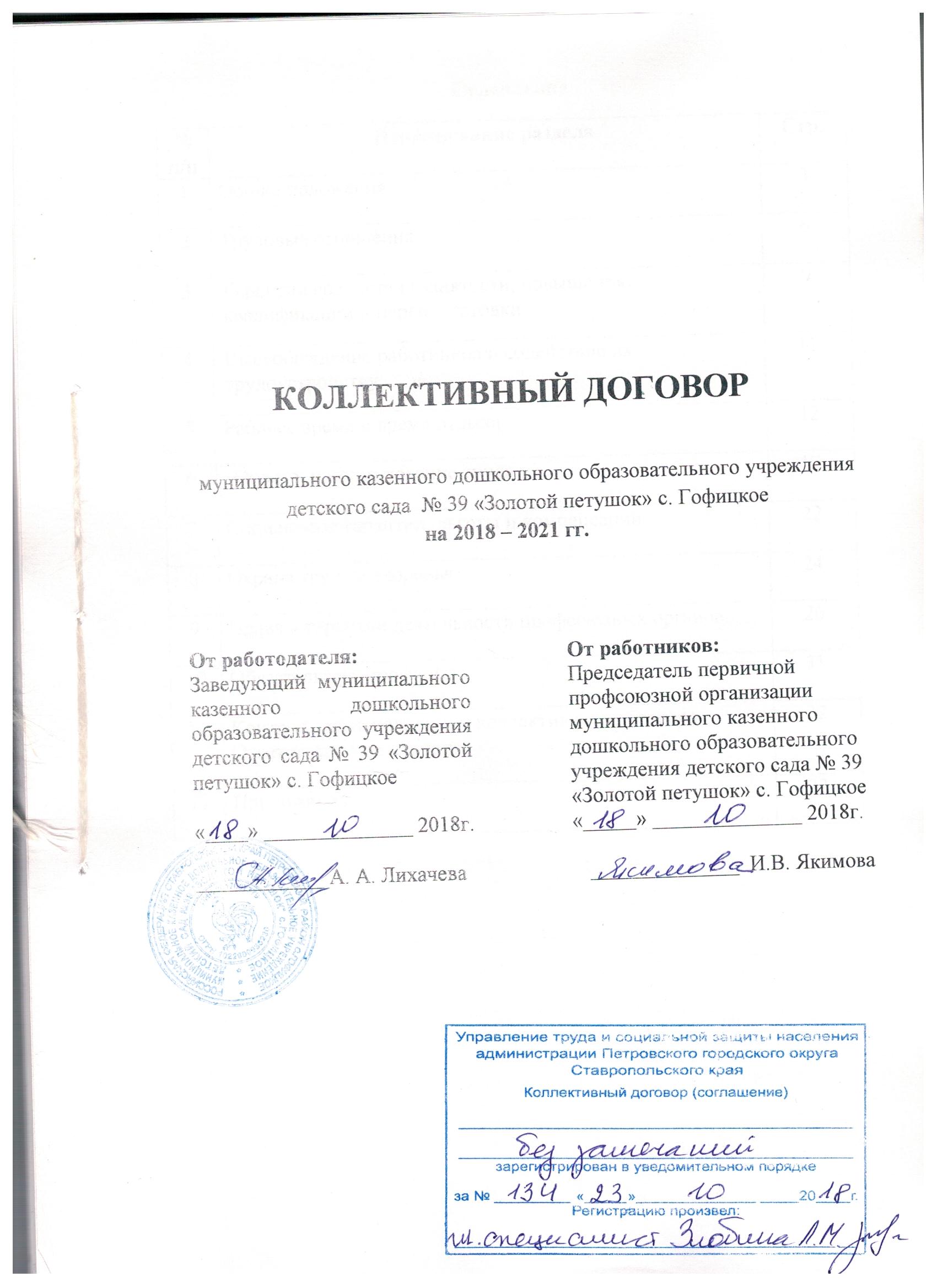 Оглавление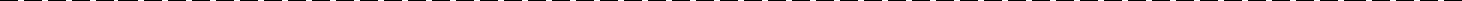 1. Общие положения1.1. Настоящий коллективный договор (далее Договор) заключен между работодателем и работниками и является правовым актом, регулирующим социально-трудовые отношения в муниципальном казенном дошкольном образовательном учреждении детском саду № 39 «Золотой петушок» с. Гофицкое  (далее Учреждение) .1.2.	Основой для заключения коллективного договора являются:Трудовой Кодекс Российской Федерации (далее – ТК РФ);Федеральный закон «О профессиональных союзах, их правах и гарантиях деятельности»;Закон Ставропольского края «О некоторых вопросах социального партнерства в сфере труда" от 1.03.2007г. № 6-кз;Соглашение между Правительством Ставропольского края, Федерацией профсоюзов Ставропольского края и региональным объединением работодателей Ставропольского края «Конгресс деловых кругов Ставрополья»;Отраслевое соглашение по организациям, находящимся в ведении министерства образования и молодежной политики Ставропольского края (далее - отраслевое соглашение).Отраслевое оглашение по организациям образования, находящимся в ведении отдела образования администрации Петровского городского округа Ставропольского края (далее - Соглашение).1.3. Коллективный договор заключен с целью определения взаимных обязательств работников и работодателя по защите социально-трудовых прав и профессиональных интересов работников общеобразовательного учреждения и установлению дополнительных социально-экономических, правовых и профессиональных гарантий, льгот и преимуществ для работников, а также по созданию более благоприятных условий труда по сравнению с действующим трудовым законодательством, включая соглашения.1.4.  Сторонами коллективного договора являются:работники учреждения, представленные профсоюзным комитетом в лице председателя первичной профсоюзной организации – в лице Якимовой Инги Викторовны (далее - профком).работодатель в лице его представителя – заведующего учреждением – Лихачевой Анны Алексеевны (далее Работодатель).1.5. Работники, не являющиеся членами Профсоюза народного образования и науки РФ, имеют право уполномочить профком представлять их интересы во взаимоотношениях с работодателем, на условиях профкома (ст. 30, 31 ТК РФ).1.6. Действие настоящего коллективного договора распространяется на всех работников учреждения (в том числе – совместителей ).1.7.	 Первичная профсоюзная	организация,  в лице	профкома, выступаеткачестве единственного полномочного представителя работников учреждения при разработке и заключении коллективного договора, ведении переговоров по решению трудовых, профессиональных и социально-экономических вопросов, в том числе вопросов оплаты труда, размеров доплат и надбавок, форм и размеров материального поощрения, занятости, приема, увольнения, а также по вопросам социальной защищенности коллектива и отдельных работников.1.8.  Стороны договорились, что работодатель: доводит текст договора до сведения всех работников Учреждения в течение 5 рабочих дней после его подписания;  доводит текст коллективного договора до сведения всех вновь поступающих на работу до заключения трудового договора.1.9. Профком обязуется разъяснять работникам положения коллективного договора, содействовать его реализации.1.10. Настоящий договор заключается на срок 3 года и вступает в силу с момента его подписания. За 3 месяца до окончания срока действия коллективного договора представители одной из сторон направляют другой стороне письменное уведомление о начале переговоров по заключению нового коллективного договора.1.11. Коллективный договор сохраняет свое действие в случае изменения наименования учреждения и расторжения трудового договора с руководителем учреждения. В случае расторжения трудового договора с руководителем учреждения права и обязанности по настоящему Коллективному договору переходят к его правопреемнику.1.12. При реорганизации (слиянии, присоединении, разделении, выделении, преобразовании) Учреждения коллективный договор сохраняет свое действие в течение всего срока реорганизации.1.13. При смене формы собственности учреждения коллективный договор сохраняет свое действие в течение трех месяцев со дня перехода прав собственности.1.14. При ликвидации Учреждения коллективный договор сохраняет свое действие в течение всего срока проведения ликвидации.1.15. В течение срока действия коллективного договора стороны вправе вносить в него дополнения и изменения только на основе взаимной договоренности и в порядке, установленном ТК РФ. Изменения и дополнения в коллективный договор утверждаются в качестве приложения к коллективному договору решением общего собрания трудового коллектива. 1.16. В течение срока действия коллективного договора ни одна из сторон не вправе прекратить в одностороннем порядке выполнение принятых на себя обязательств.1.17. Все спорные вопросы по толкованию и реализации положений настоящего коллективного договора решаются сторонами в срок до 10 календарных дней.1.18. Стороны определяют следующие формы управления учреждением: - учѐт мнения профсоюзного комитета;- согласование с профсоюзным комитетом; - консультации с работодателем по вопросам принятия локальных нормативных актов;- получение от работодателя информации по вопросам, непосредственно затрагивающим интересы работников, а также по вопросам, предусмотренным ч. 2 ст.53 ТК РФ и иным вопросам, предусмотренным в настоящем коллективном договоре;- обсуждение с работодателем вопросов о работе учреждения, внесение предложений по еѐ совершенствованию;    - участие в разработке и принятии коллективного договора.1.19. Коллективный договор заключается на основе принципов социального партнѐрства:    - равноправия сторон;    - уважения и учѐта интересов сторон;    - гласности;    - обязательности выполнения;    - контроля за выполнением;    - ответственности сторон за невыполнение соглашений по их вине.1.20. Итоги исполнения Договора стороны обязуются обсуждать на собраниях Работников не реже 1 раза в год.1.21. Стороны договорились, что комиссия по ведению переговоров, подготовки проекта коллективного договора, по заключению настоящего Договора (ст. 35 ТК РФ) осуществляет свои функции в течение всего периода действия договора.2. Трудовые отношения2.1. Трудовые отношения между работником и работодателем возникают на основе трудового договора.2.2. Содержание трудового договора, порядок его заключения, изменения и расторжения определяются в соответствии с ТК РФ, другими законодательными и нормативными правовыми актами, Уставом учрежденияне могут ухудшать положение работников по сравнению с действующим трудовым законодательством, а также отраслевым тарифным, региональным, территориальным соглашениями и настоящим коллективным договором.2.3. Трудовой договор с работниками образовательного учреждения заключается на неопределѐнный срок. Срочный трудовой договор заключается в случаях, когда трудовые отношения не могут быть установлены на неопределѐнный срок с учѐтом характера предстоящей работы, или условий еѐ выполнения, или интересов работника, поэтому срочный трудовой договор может заключаться:на время исполнения обязанностей отсутствующего работника, за которым в соответствии с трудовым законодательством и иными нормативными правовыми актами, содержащими нормы трудового права, коллективным договором, соглашениями, локальными нормативными актами, трудовым договором сохраняется место работы;на время выполнения временных (до двух месяцев) работ;для выполнения работ, непосредственно связанных со стажировкой и с профессиональным обучением работника; По соглашению сторон срочный трудовой договор может заключаться:с поступающими на работу пенсионерами по возрасту, а также с лицами, которым по состоянию здоровья в соответствии с медицинским заключением, выданным в порядке, установленном федеральными законами и иными нормативными правовыми актами Российской Федерации, разрешена работа исключительно временного характера;для проведения неотложных работ по предотвращению катастроф, аварий, несчастных случаев, эпидемий, эпизоотий, а также для устранения последствий указанных и других чрезвычайных обстоятельств;с заместителями руководителя учреждения;с лицами, обучающимися по очной форме обучения;с лицами, поступающими на работу по совместительству;в других случаях, предусмотренных ТК РФ или иными федеральными законами.Профком имеет право обратиться в органы Федеральной инспекции труда по вопросу установления достаточности оснований для заключения трудового договора на определенный срок (ч.5, ст. 58 ТК РФ).2.4. Трудовой договор заключается с работником в письменной форме в двух экземплярах, каждый из которых подписывается работодателем и работником. Один экземпляр трудового договора передается работнику, второй хранится у работодателя. Получение работником экземпляра трудового договора должно подтверждаться подписью работника на экземпляре трудового договора, хранящемся у работодателя. Трудовой договор является основанием для издания приказа о приѐме на работу. Приказ работодателя о приѐме на работу объявляется работнику под роспись в трѐхдневный срок со дня фактического начала работы. По требованию работника работодатель обязан выдать ему надлежаще заверенную копию указанного приказа.2.5. В трудовом договоре оговариваются существенные условия труда, предусмотренные ст. 57 ТК РФ, в том числе режим и продолжительность рабочего времени, льготы и компенсации и др.. Формы Трудовых договоров согласовываются с Профкомом.Условия трудового договора могут быть изменены только по соглашению сторон и только в письменной форме (ст.72 ТК РФ). Работодатель не вправе требовать от работников выполнение работы, не обусловленной трудовым договором и преследовать за отказ от еѐ выполнения.2.6. При приеме на работу может устанавливаться испытание, срок которого не может превышать - 3 месяцев.Испытание при приеме на работу не устанавливается для:лиц, избранных по конкурсу на замещение соответствующей должности, проведенному в порядке, установленном трудовым законодательством и иными нормативными правовыми актами, содержащими нормы трудового права;беременных женщин и женщин, имеющих детей в возрасте до полуторалет;лиц, не достигших возраста восемнадцати лет;лиц, получивших среднее профессиональное образование или высшее образование по имеющим государственную аккредитацию образовательным программам и впервые поступающих на работу по полученной специальности в течение одного года со дня получения профессионального образования соответствующего уровня;лиц, приглашенных на работу в порядке перевода от другого работодателя по согласованию между работодателями;лиц, заключающих трудовой договор на срок до двух месяцев.2.7. В течение учебного года изменение существенных условий трудового договора допускается только в исключительных случаях, обусловленных обстоятельствами, не зависящими от воли сторон.	   О введении изменений существенных условий трудового договора работник должен быть уведомлен работодателем в письменной форме под роспись не позднее, чем за 2 месяца (ст. 74, 162 ТК РФ).Если работник не согласен с продолжением работы в новых условиях, то работодатель обязан в письменной форме предложить ему иную имеющуюся в учреждении работу, соответствующую его квалификации и состоянию здоровья, а при отсутствии такой работы - вакантную нижестоящую должность или нижеоплачиваемую работу, которую работник может выполнять с учетом его квалификации и состояния здоровья.2.8. Работодатель или его полномочный представитель обязан до заключения трудового договора с работником ознакомить его под роспись с настоящим коллективным договором, Уставом учреждения, правилами внутреннего трудового распорядка и иными локальными нормативными актами, действующими в учреждении (ч.3.ст.68 ТК РФ).2.9. Руководитель, применяя право временного перевода на другую работу в случае производственной необходимости, обязан заручиться письменным согласием работника, если режим временной работы предусматривает увеличение рабочего времени работника по сравнению с режимом, установленном по условиям трудового договора.2.10. Прекращение трудового договора с работником может производиться только по основаниям, предусмотренным ТК РФ и иными федеральными законами (ст. 77 ТК РФ).Основаниями прекращения трудового договора с работником МКДОУ ДС № 39 «Золотой петушок» с. Гофицкое  являются:- повторное в течение одного года грубое нарушение Устава образовательного учреждения;- применение, в том числе однократное, методов воспитания, связанных с физическим и (или) психическим насилием над личностью обучающегося, воспитанника. 2.11. Локальные нормативные акты, предусматривающие введение, заменуи пересмотр норм труда, принимаются работодателем с учетом мнения профкома.введении новых норм труда работники должны быть извещены не позднее, чем за два месяца.2.12. Условия трудового договора, снижающие уровень прав и гарантий работника, установленные трудовым законодательством, отраслевымисоглашениями, настоящим коллективным договором, являются недействительными и не могут применяться.2.13. Работодатель не привлекает работника к выполнению работы, не обусловленной трудовым договором.2.14. С письменного согласия работника при условии установления дополнительной оплаты могут быть расширены его трудовые функции без изменения трудового договора (ст.60.2 ТК РФ).2.15.В случае прекращения трудового договора на основании п.7 ч.1 ст. 77 ТК РФ (отказ от продолжения работы в связи с изменением определенных сторонами условий трудового договора) работнику выплачивается выходное пособие в размере не менее среднего месячного заработка.3. Гарантии содействия занятости, повышения квалификации и переподготовкиСтороны пришли к соглашению в том, что:3.1. Работодатель анализирует кадровое обеспечение учреждения (в том числе возрастной состав, текучесть кадров, фактическую педагогическую нагрузку, дефицит кадров, источники возмещения потребности в кадрах, необходимость профессиональной подготовки и переподготовки кадров для нужд учреждения).3.2. Работодатель не допускает экономически и социально необоснованного сокращения рабочих мест.3.3. Работодатель принимает меры по содействию высвобождаемым работникам по трудоустройству в другие учреждения образования.3.4.	Работодатель	не	менее	чем	за	три	месяца	представляетпрофсоюзному комитету информацию о возможном массовом высвобождении работников Учреждения в связи с сокращением численности (штата), ликвидации или реорганизации учреждения. Массовым сокращением считается сокращение численности или штата работников в количестве 10 человек в течение 30 календарных дней.       3.5. Работодатель организует систематическую работу по повышению квалификации и переподготовке работников учреждения в соответствии с законодательством.Работодатель обязуется:3.5.1.Своевременно направлять на профессиональную подготовку, переподготовку и повышение квалификации педагогических работников не реже одного раза в три года.3.5.2. В случае высвобождения работников и одновременного создания рабочих мест осуществлять опережающее обучение высвобождаемых работников для трудоустройства на новых рабочих местах.3.5.3. В случае направления работника для повышения квалификации сохранять за ним место (должность), среднюю заработную плату по основному месту работы и, если работник направляется для повышения квалификации в другую местность, оплатить ему командировочные расходы (суточные, проезд к месту обучения и обратно, проживание) в порядке и размерах, предусмотренных для лиц, направляемых в служебные командировки (ст.187 ТК РФ).3.5.4. Предоставлять гарантии и компенсации работникам, совмещающим работу с успешным обучением в учреждениях высшего, среднего и начального профессионального образования при получении ими образования соответствующего уровня впервые в порядке, предусмотренном ст. 173-176 ТК РФ.Предоставлять гарантии и компенсации, предусмотренные ст. 173 - 176 ТК РФ, также работникам, получающим второе профессиональное образование соответствующего уровня в рамках прохождения профессиональной подготовки, переподготовки, повышения квалификации, обучения вторым профессиям (если обучение осуществляется по профилю деятельности учреждения, по направлению учреждения или органов управления образованием, а также в других случаях; финансирование может осуществляться за счѐт экономии, внебюджетных источников и др.).3.5.5. Организовывать проведение аттестации педагогических работников в соответствии с Порядком аттестации педагогических и руководящих работников государственных и муниципальных образовательных учреждений, Положением о порядке аттестации педагогов работников МКДОУ ДС № 39 «Золотой петушок» с. Гофицкое Петровского городского округа СК на соответствие занимаемой должности и по еѐ результатам устанавливать работникам соответствующие полученным квалификационным категориям уровни оплаты труда со дня вынесения решения аттестационной комиссией. 3.6. Основанием для продления сроков оплаты по квалификационной категории является:    - длительная нетрудоспособность;    - отпуск по уходу за ребѐнком или нетрудоспособным членом семьи;- отпуск до одного года предоставленного в соответствии с п.5 ч.4 ст.47 ФЗ «Об образовании в Российской Федерации»;- возобновление педагогической деятельности работником, прекратившим еѐ в связи с ликвидацией учреждения или уходом на пенсию, если перерыв в работе после окончания срока действия категории составляет не более одного года;    - два года до выхода на пенсию по старости (Соглашение).Продление сроков оплаты по действующим квалификационным категориям осуществляется аттестационной комиссией на основании заявления работника не более чем на один год с момента выхода на работу.4.	Высвобождение работников и содействие их трудоустройству     Работодатель обязуется:4.1. Уведомлять профком в письменной форме о сокращении численности или штата работников не позднее, чем за два месяца до его начала, а в случаях, которые могут повлечь массовое высвобождение, не позднее, чем за три месяца до его начала (ст. 82 ТК РФ).		В соответствии с ч.1 ст.82 ТК РФ уведомление профкома должно содержать: проекты приказов о сокращении численности или штатов, список сокращаемых должностей и работников, перечень вакансий, предполагаемые варианты трудоустройства.	В случае массового высвобождения работников уведомление должно содержать социально-экономическое обоснование.Стороны договорились, что:4.2. При равной производительности труда и квалификации предпочтение в оставлении на работе при сокращении численности или штата отдается (ст.179 ТК РФ):семейным - при наличии двух или более иждивенцев (нетрудоспособных членов семьи, находящихся на полном содержании работника или получающих от него помощь, которая является для них постоянным и основным источником средств к существованию); лицам, в семье которых нет других работников с самостоятельным заработком; работникам, получившим в данной организации трудовое увечье или профессиональное заболевание; инвалидам Великой Отечественной войны и инвалидам боевых действий по защите Отечества;работникам, повышающим свою квалификацию по направлению работодателя без отрыва от работы.Преимущественное право на оставление на работе при сокращении численности или штата при равной производительности труда и квалификации наряду с основаниями, установленными частью 2 статьи 179 ТК РФ, а также имеют:     родители, воспитывающие детей-инвалидов до 18 лет; лица предпенсионного возраста (за два года до пенсии), проработавшие в учреждении свыше 10 лет; работники, имеющие почетные звания, удостоенные ведомственными знаками отличия и Почетными грамотами, награждѐнныегосударственными наградами в связи с педагогической деятельностью;неосвобождѐнные председатели первичных профсоюзных организаций;    молодые специалисты, имеющие трудовой стаж менее одного года;    одинокие матери и отцы, воспитывающие детей до 16 лет;    работники, применяющие инновационные методы работы.4.3. Высвобождаемым работникам предоставляются гарантии и компенсации, предусмотренные действующим законодательством при сокращении численности или штата (ст. 178, 180 ТК РФ), а также преимущественное право при приѐме на работу при появлении вакансий.4.4. При появлении новых рабочих мест в учреждении, в том числе и на определѐнный срок, работодатель обеспечивает приоритет в приѐме на работу работников, добросовестно работавших в нѐм, ранее уволенных из учреждения в связи с сокращением численности или штата.4.5. Все вопросы, связанные с изменением структуры Учреждения, реорганизацией, сокращением численности или штата, рассматриваются с участием Профкома.5. Рабочее время и время отдыха5.1. Рабочее время работников определяется Правилами внутреннего трудового распорядка учреждения (Приложение №1); графиком сменности, утверждаемыми работодателем с учѐтом мнения профкома, а также условиями трудового договора, должностными инструкциями работников и обязанностями, возлагаемыми на них Уставом учреждения.Работнику – инвалиду устанавливается сокращенный рабочий день – не более 35 часов в неделю.Работникам-женщинам в сельской местности устанавливается сокращенная продолжительность рабочего времени – 36 часов в неделю, работникам-мужчинам – 40 часов в неделю.5.2. По соглашению между работником и работодателем могут устанавливаться как при приѐме на работу, так и впоследствии неполный рабочий день или неполная рабочая неделя.Работодатель обязан устанавливать неполный рабочий день или неполную рабочую неделю по просьбе беременной женщины, одного из родителей (опекуна, попечителя, законного представителя), имеющего ребѐнка в возрасте до 14 лет (ребѐнка-инвалида в возрасте до 18 лет), а также лица, осуществляющего уход за больным членом семьи в соответствии с медицинским заключением; установить сокращенный рабочий день работнику – инвалиду – не более 35 часов в неделю.При работе на условиях неполного рабочего времени оплата труда работника производится пропорционально отработанному им времени или в зависимости от выполненного объѐма работ.5.3. Работа в выходные и нерабочие праздничные дни запрещена. Привлечение работников учреждения в выходные и праздничные днидопускается только в случаях, предусмотренных ст. 113 ТК РФ, по письменному распоряжению работодателя с письменного согласия работника и с учѐтом мнения профсоюзного комитета.Работа в выходной и нерабочий праздничный день оплачивается не менее чем в двойном размере, предусмотренном ст. 153 ТК РФ. По желанию работника ему может быть предоставлен другой день отдыха. В этом случае работа в нерабочий праздничный день оплачивается в одинарном размере, а день отдыха оплате не подлежит.5.4. Накануне нерабочих праздничных дней продолжительность работы учреждения сокращается на один час. Это правило применяется и в случае переноса в установленном порядке праздничного дня на другой день недели с целью суммирования дней отдыха.5.5. В случаях, предусмотренных ст.99 ТК РФ, работодатель может привлекать работников к сверхурочным работам только с их письменного согласия с учѐтом ограничений и гарантий, предусмотренных для работников возрасте до 18 лет, инвалидов, беременных женщин, женщин, имеющих детей в возрасте до трѐх лет.5.6. Привлечение работников учреждения к выполнению работы, не предусмотренной Уставом учреждения, Правилами внутреннего трудового распорядка, должностными обязанностями, допускается только по письменному распоряжению работодателя с письменного согласия работника и с дополнительной оплатой в порядке, предусмотренном Положением об оплате труда.5.7. Очерѐдность предоставления оплачиваемых отпусков определяется ежегодно в соответствии с графиком отпусков, утверждаемых работодателем по согласованию с профкомом. Совместителям, ежегодный основной оплачиваемый отпуск, предоставляется в тот же период, что и по основному месту работы.О времени начала отпуска работник должен быть предупреждѐн не позднее, чем за две недели до его начала.Заработная плата за всѐ время отпуска выплачивается работнику не позднее, чем за три дня до начала отпуска.Продление, перенесение, разделение отпуска и отзыв из него производится с письменного согласия работника в случаях, предусмотренных ст. 124 - 125 ТК РФ.Ежегодный оплачиваемый отпуск по соглашению между работником и работодателем переносится на другой срок, если работнику своевременно не была произведена оплата за время этого отпуска, либо работник был предупреждѐн о времени начала отпуска позднее, чем за две недели до его начала.Ежегодный оплачиваемый отпуск должен быть продлѐн или перенесѐн на другой срок, определяемый работодателем с учѐтом пожеланий работника, в случаях:    - временной нетрудоспособности работника;- исполнения работником во время ежегодного оплачиваемого отпуска государственных обязанностей, если для этого законом предусмотрено освобождение от работы;- в случае отзыва работника из отпуска в связи с производственной необходимостью;- других случаях, предусмотренных законами, локальными нормативными актами образовательного учреждения.5.8. Часть отпуска, превышающая 28 календарных дней, по просьбе работника может быть заменена денежной компенсацией (ст. 126 ТК РФ).5.9. Длительность отпусков работников составляет:42 календарных дня - заведующий, воспитатель, инструктор по физической культуре, музыкальный руководитель, педагог - психолог.28 календарных дней – заведующий хозяйством, секретарь-машинистка, кастелянша, помощник воспитателя, повар, кухонный  рабочий, машинист по стирке и ремонту спецодежды, сторож, рабочий по комплексному обслуживанию здания, оператор котельной, дворник, уборщик производственных помещений.30 календарных дней - работник инвалид, если у работника – инвалида нет других оснований на удлинѐнный отпуск.5.10. По семейным обстоятельствам и другим уважительным причинам работнику по его письменному заявлению может быть предоставлен отпуск без сохранения заработной платы, продолжительность которого определяется по соглашению между работником и работодателем.Работодатель обязан на основании письменного заявления работника предоставить отпуск без сохранения заработной платы:- участникам Великой Отечественной войны - до 35 календарных дней в году; - работающим пенсионерам по старости (по возрасту) - до 14 календарныхдней в году;- родителям и женам (мужьям) военнослужащих, сотрудников органов внутренних дел, федеральной противопожарной службы, таможенных органов, сотрудников учреждений и органов уголовно-исполнительной системы, погибших или умерших вследствие ранения, контузии или увечья, полученных при исполнении обязанностей военной службы (службы), либо вследствие заболевания, связанного с прохождением военной службы (службы), - до 14 календарных дней в году;- работающим инвалидам - до 60 календарных дней в году;	Отпуск без сохранения заработной платы сроком до 1 года предоставляется,	работникам	имеющим	стаж	-	10	лет непрерывной педагогической работы (п.5 ч.4 ст.47 ФЗ «Об образовании РФ».)Указанные выше отпуска по заявлению соответствующего работника могут быть присоединены к ежегодному оплачиваемому отпуску или использован отдельно полностью либо по частям. Перенесение этого отпуска на следующий рабочий год не допускается.5.11. Работодатель обязуется:5.11.1. Предоставлять ежегодный дополнительный оплачиваемый отпуск работникам:занятым на работах с вредными и (или) опасными условиями труда в соответствии со ст. 117 ТК РФ; (Приложение № 2 ).5.11.2. Предоставлять работникам отпуск с сохранением заработной платы по заявлению в следующих случаях:- при рождении ребенка в семье – 3 дня; - в связи с переездом на новое место  жительства – 2 дня; - для проводов детей в армию – 2 дня; - в случае свадьбы работника (детей работника) – 3 дня; - на похороны близких родственников – 3 дня; - родителям, женам, мужьям военнослужащих, погибших или умерших вследствие ранения, контузии или увечья, полученных при исполнении обязанностей военной службы, либо в следствии заболевания, связанного с прохождением военной службы – 3 дня в течение календарного года; - не освобожденному председателю первичной профсоюзной организации - 2 дня;- родителям, имеющим детей первого и выпускного класса для сопровождения их на линейку 1сентября или 25 мая – 1 день.5.12. Время перерыва для отдыха и питания, а также графики сменности, работы в выходные и нерабочие праздничные дни устанавливаются Правилами внутреннего трудового распорядка (Приложение № 1).5.13. Работодатель оставляет за собой право изменять режим работы в случае необходимости. Профком, в свою очередь, обязуется осуществлять контроль за соблюдением Трудового законодательства.5.14. Объем педагогической нагрузки воспитателю и другим педагогическим работникам больше или меньше нормы часов за ставку заработной платы устанавливается только с их письменного согласия.5.15.Уменьшение или увеличение педагогической нагрузки педагога оговоренной в трудовом договоре, возможны только: а) по взаимному согласию сторон;б) по инициативе работодателя в случаях:сокращения количества групп; уменьшения количества часов по учебным планам и программам;восстановления (по решению суда) на работе педагога, ранее выполнявшего эту педагогическую нагрузку;возвращения на работу женщины, прервавшей отпуск по уходу за ребенком до достижения им возраста трех лет, или после окончания этого отпуска.В указанных в подпункте «б» случаях для изменения педагогической нагрузки по инициативе работодателя согласие работника не требуется.5.16.  Профсоюзный комитет обязуется:а) осуществлять контроль за соблюдением Работодателем законодательства о труде в части времени отдыха; б) представлять Работодателю свое мотивированное мнение при формировании графика отпусков Учреждения;в) осуществлять профсоюзный контроль за соблюдением требований ст.113 ТК РФ при привлечении к работе в исключительных случаях в выходные и праздничные дни; г) уделять особое внимание соблюдению Работодателем режима времениотдыха в отношении несовершеннолетних работников, женщин, имеющих несовершеннолетних детей, иных лиц с семейными обязанностями; д) вносить Работодателю представления об устранении нарушений трудового законодательства в части времени отдыха; е) осуществлять представление и защиту законных прав и интересов работников – членов профсоюза в органах по рассмотрению трудовых споров в части использования времени отдыха.6. Оплата и нормирование труда6.1. При регулировании вопросов оплаты труда работодатель и профком исходят из того, что система оплаты труда работников учреждения устанавливаются с учетом: единых рекомендаций по установлению на федеральном, региональном, муниципальном уровнях систем оплаты труда работников государственных и муниципальных учреждений, ежегодно разрабатываемых Российской трехсторонней комиссией по регулированию социально-трудовых отношений;- обеспечения зависимости заработной платы каждого работника от его квалификации, сложности выполняемой работы, количества и качества затраченного труда без ограничения ее максимальным размером; обеспечения работодателем равной оплаты за труд равной ценности, а также недопущения какой бы то ни было дискриминации – различий, исключений и предпочтений, не связанных с деловыми качествами работников;- существенной дифференциации в размерах оплаты труда педагогических работников, имеющих квалификационные категории, установленные по результатам аттестации;- направления бюджетных ассигнований, предусматриваемых краевым и муниципальным бюджетом на увеличение фонда оплаты труда работников учреждения, преимущественно на увеличение базовой части фонда оплаты труда, размеров окладов (должностных окладов, ставок заработной платы) работников;- обеспечения повышения уровня реального содержания заработной платы работников учреждения и других гарантий по оплате труда, предусмотренных трудовым законодательством и иными нормативными правовыми актами, содержащими нормы трудового права;- размеров выплат за выполнение сверхурочных работ, работу в выходные и нерабочие праздничные дни, выполнение работ в других условиях, отклоняющихся от нормальных, но не ниже размеров, установленных трудовым законодательством и иными правовыми актами, содержащими нормы трудового права;- создания условий для оплаты труда работников в зависимости от их личного участия в эффективном функционировании учреждения;- типовых норм труда для однородных работ (межотраслевые, отраслевые и иные нормы труда, включая нормы часов педагогической работы за ставку заработной платы, нормы времени, утверждаемые в порядке, установленном Правительством Российской Федерации);определения размеров выплат стимулирующего характера на основе формализованных критериев определения достижимых результатов работы, измеряемых качественными и количественными показателями;- мнения профкома. 6.2. Фонд оплаты труда учреждения формируется работодателем на календарный год, исходя из лимитов бюджетных обязательств краевого и муниципального бюджета.Заработная плата работников исчисляется в соответствии с Положением об оплате труда работников МКДОУ ДС № 39 «Золотой петушок» с. Гофицкое (далее Положением об оплате труда) (Приложение № 5) и включает в себя:- ставки заработной платы, должностные оклады (оклады);- выплаты компенсационного характера;- выплаты стимулирующего характера.Оплата  труда  работника   МКДОУ ДС № 39 «Золотой петушок» с. Гофицкое предусматривает увеличение в случаях:присвоения квалификационной категории – со дня вынесения решения аттестационной комиссией; присвоения почетного звания, награждения ведомственными знаками отличия – со дня присвоения, награждения. При наступлении у работника права на изменение размеров оплаты в период пребывания его в ежегодном или другом отпуске, а также в период его временной нетрудоспособности выплата заработной платы (исходя из более высокого размера) производится со дня окончания отпуска или временной нетрудоспособности.6.3. При совмещении профессий (должностей), расширении зоны обслуживания или выполнении обязанностей временно отсутствующих работников без освобождения от своей основной работы производятся компенсационные выплаты к ставкам заработной платы, окладам (должностным окладам) в соответствии с Положением об оплате труда (Приложение № 5).6.4. Оплата труда работников в ночное время с 22 часов до 6 часов производится в повышенном размере, 35% часовой ставки заработной платы (части оклада (должностного оклада), рассчитанного за час работы) за каждый час работы.6.5. Работнику, отработавшему норму рабочего времени и выполнившему норму труда (трудовые обязанности), выплачивается заработная плата в размере не ниже минимального размера оплаты труда (МРОТ) установленного в соответствии с Законодательством РФ.Размеры заработной платы, выплаты компенсационного и стимулирующего характера работника образовательного учреждения определяются Положением об оплате труда работников МКДОУ ДС № 39 «Золотой петушок» с. Гофицкое и фиксируются в трудовом договоре, заключаемом с работником. 6.6. Размеры доплат, надбавок, премий и других выплат стимулирующего характера устанавливаются образовательным учреждением в пределах имеющихся средств, по согласованию с Профкомом и закрепляются в Положении об оплате труда (Приложение № 5).6.7. Экономия фонда оплаты труда может использоваться в соответствии с Положением о материальной помощи (Приложение № 6), которое является неотъемлемым приложением к настоящему Договору, на оказание материальной помощи работникам в случаях:смерти самого работника или его близких родственников;необходимости компенсации дорогостоящих видов лечебно-диагностической помощи, не предусмотренной базовой программой обязательного медицинского страхования и бюджетом здравоохранения, на основании действующих постановлений Правительства РФ;возникновения чрезвычайных ситуаций и стихийных бедствий (пожар, наводнение, кражи и т.д.);в иных случаях.6.8. С письменного согласия работника допускается переработка рабочего времени педагогических работников и обслуживающего персонала за пределами рабочего времени, установленного графиками работ, вследствие непредвиденной задержки (неявки сменяющего работника или родителей). Переработка рабочего времени является сверхурочной работой, которая оплачивается за первые два часа работы не менее чем в полуторном размере, за последующие часы – не менее чем в двойном размере. По желанию работника сверхурочная работа вместо повышенной оплаты может компенсироваться предоставлением дополнительного времени отдыха, но не менее времени, отработанного сверхурочно.6.9. Стороны при регулировании вопросов обеспечения гарантий по оплате труда исходят из следующего:Заработная плата выплачивается работникам за текущий месяц не реже, чем каждые полмесяца в денежной форме ст. 136 ТК РФ. Днями выплаты заработной платы являются 25 и 10 число каждого месяца, путѐм перечисления на указанный работником расчетный счѐт в банке.Размер заработной платы за первую половину месяца устанавливается не ниже половины причитающейся работнику ставки заработной платы (оклада), исходя из фактически отработанного времени.По заявлению работника может быть установлен иной размер выплаты за первую половину месяца, но не более 50% заработной платы за фактически отработанное время.случае несвоевременной выплаты заработной платы на срок более 15 дней работник, в соответствии с требованиями ст. 142 ТК РФ, имеет право, известив работодателя в письменной форме, приостановить работу на весь период, до выплаты задержанной суммы.Оплата времени простоя по вине работодателя осуществляется в размере не менее двух третей средней заработной платы работника (ст. 157 ТК РФ).При прохождении курсов повышения квалификации за работниками сохраняется место работы и средняя заработная плата.За	работниками,	участвовавшими	в	забастовке	из-за	невыполнениянастоящего коллективного договора, отраслевого тарифного, регионального и территориального соглашений по вине работодателя или органов власти, заработная плата сохраняется в полном размере.6.10. Работодатель обеспечивает своевременную выплату заработной платы работникам. При нарушении установленного срока выплаты заработной платы, оплаты отпуска, выплат при увольнении, иных выплат, причитающихся работнику, производят их выплату с уплатой процентов(денежной компенсации) в размере 1/150 ставки рефинансирования Центрального Банка Российской Федерации.    6.11. Стороны договорились:Не допускать ухудшения ранее установленных условий оплаты труда работникам.      В случае организации и проведения Профсоюзом забастовки с учетом требований действующего законодательства на уровне отрасли, выплата работникам заработной платы осуществляется в полном размере.Принимать упреждающие меры с целью недопущения нарушений в оплате труда, в том числе при замещении отсутствующих работников с учетом уровня квалификации замещающего работника.Прилагать совместные усилия для обеспечения объективности и широкой гласности в вопросах, касающихся порядка установления и размеров оплаты труда.Относить выплаты за дополнительные трудозатраты, непосредственно связанные с обеспечением выполнения основных должностных обязанностей (руководство методическими комиссиями и другими видами работ), не входящими в прямые должностные обязанности работников, предусмотренные квалификационными характеристиками, к виду выплат компенсационного характера «выплаты за работу, не входящую в круг прямых должностных обязанностей».Для определения размера и порядка выплат стимулирующего характера работникам, оценки эффективности, результативности и качества в учреждении создан постоянно действующий совещательный орган – комиссия по подведению итогов оценки эффективности труда работников в составе представителей работодателя и Профкома. Состав комиссии утвержден приказом заведующего образовательного учреждения. Заседания комиссии проводятся в сроки, установленные Положением об оплате труда, на которых подводятся итоги за прошедший период. В целях материальной поддержки педагогических работников, у которых в период:длительной временной нетрудоспособности;нахождения в отпуске по беременности и родам, по уходу за ребенком;нахождения в длительном отпуске сроком до одного года, предоставляемом после 10 лет непрерывной педагогической работы в соответствии со ст. 335 ТК РФ; истек срок действия квалификационной категории, производить оплату труда с учетом имевшейся квалификационной категории на период подготовки к аттестации для установления соответствия их требованиям, предъявляемы к квалификационной категории и ее прохождения, но не более чем на 1 год после выхода на работу.В случае истечения у педагогического работника перед наступлением пенсионного возраста срока действия квалификационной категории сохранять оплату труда с учетом имевшейся квалификационной категории до дня наступления пенсионного возраста, но не более 2 лет.Основанием для сохранения оплаты труда в указанные сроки является заявление педагогического работника, поданное работодателю и копии документов, подтверждающее данное основание.7.	Социальные гарантии, льготы и компенсацииСтороны договорились, что Работодатель:7.1. По просьбе одного из работающих родителей (опекуна, попечителя) обязан предоставить ему (ст. 322 ТК РФ) ежегодный оплачиваемый отпуск или его часть (не менее 14 календарных дней) для сопровождения ребенка в возрасте до восемнадцати лет, поступающего в образовательные учреждения среднего или высшего профессионального образования, расположенные в другой местности. При наличии двух и более детей отпуск для указанной цели предоставляется один раз для каждого ребенка.7.2. Поощряет (ст. 191 ТК РФ) работников, добросовестно исполняющих трудовые обязанности (объявляет благодарность, выдает премию, награждает ценным подарком, почетной грамотой, и т.д.). За особые трудовые заслуги перед обществом и государством работники могут быть представлены к государственным наградам.7.3. Общая продолжительность ежегодного основного оплачиваемого отпуска определяется суммированием ежегодного основного и всех дополнительных ежегодных оплачиваемых отпусков.Неиспользованная часть ежегодного основного оплачиваемого отпуска присоединяется к очередному отпуску на следующий год и предоставляется по заявлению работника и согласованию с руководителем учреждения.7.4. В целях сохранения квалифицированных кадров и предупреждения безработицы:устанавливает по просьбе лиц, обучающихся без отрыва от производства, индивидуальный режим работы с учѐтом возможностей учебно-воспитательного процесса учреждения.7.5. Гарантирует медицинское обслуживание за счет средств фонда медицинского страхования.7.6. Обеспечивает обязательное медицинское страхование работников.7.7. Своевременно перечисляет средства в страховые фонды в размерах, определяемых действующим законодательством.7.8.Оказывает за счет средств Работодателя материальную помощь:на похороны близких родственников (мать, отец, муж, жена, дети) в размере одного должностного оклада;перенесшим сложную операцию или длительную болезнь свыше 2-х месяцев в размере одного должностного оклада;7.9. Педагогических работников освобождает от процедуры аттестации на соответствие занимаемой должности в случаях: наличия государственных наград, полученных за достижения в педагогической деятельности за последние 10 лет;  победы в конкурсах профессионального мастерства на краевом или муниципальном уровнях за последние 3 года;получения отраслевых знаков отличия за последние 5 лет; победы в конкурсном отборе лучших воспитателей на получение денежного поощрения в рамках реализации приоритетного национального проекта «Образование» за последние 5 лет.7.10. В целях защиты прав педагогического работника при подтверждении соответствия занимаемой должности в состав аттестационной комиссии в обязательном порядке включается председатель первичной профсоюзной организации.7.11. По письменному заявлению работника в случаях его временной нетрудоспособности в период прохождения им аттестации, нахождения в командировке или другим уважительным причинам продолжительность его аттестации продлевает.7.12. Предоставляет работнику учреждения место в детский сад для его ребенка в первую очередь.7.13. Профсоюзный комитет обязуется:7.13.1.Обеспечивать контроль за соблюдением права работников на обязательное социальное страхование в случаях, предусмотренных федеральными законами.7.13.2. Осуществлять контроль за своевременным перечислением страховых взносов (единого социального налога);7.13.3. Активно работать в комиссиях по социальному страхованию, осуществлять контроль за расходованием средств, периодически информировать об этом работающих;7.13.4. Контролировать сохранность архивных документов, дающих право работникам на оформление пенсий, инвалидности, получение дополнительных льгот;7.13.5. Доводить до сведения работников – застрахованных лиц информацию об обеспечении их пенсионных прав Работодателем;7.13.6. Организовывать разъяснительную работу по вопросам пенсионного законодательства.8. Охрана труда и здоровьяРаботодатель обязуется обеспечить право работников учреждения на здоровые и безопасные условия труда, внедрение современных средств безопасности труда, предупреждающих производственный травматизм и возникновение профессиональных заболеваний работников (ст. 219 ТК РФ).Для реализации этого права Работодатель:Заключает ежегодное Соглашение по охране труда с определением в нем организационных и технических мероприятий по охране и безопасности труда, сроков их выполнения, ответственных должностных лиц. (Приложение № 4).1. Обеспечивает в соответствии с действующим законодательством обучение, проверку знаний по охране труда работников учреждения, а также повышение квалификации и аттестации работников в части знаний норм, правил по охране труда и пожарной безопасности.2.Формирует комиссию по охране труда, в которую на паритетной основе входят представители работодателя и профкома (ст. 218 ТК РФ); в которую в обязательном порядке включаются члены профкома.3.Проводит обязательные периодические медицинские обследования работников (один раз в год) для всех категорий работников.4.Обеспечивает  работников  специальной  одеждой,  обувью  и  другими средствами индивидуальной защиты, а также моющими и обезвреживающими средствами в соответствии с отраслевыми нормами и утвержденными перечнями профессий и должностей. (Приложение № 3)5.Обеспечивает совместно с профсоюзным комитетом контроль за соблюдением работниками норм, правил и инструкций по охране труда.6. Проводит совместно с профсоюзным комитетом анализ производственного травматизма, заболеваемости в учреждении и разрабатывает рекомендации по их профилактике и снижению.7. Проводит своевременное расследование несчастных случаев на производстве в соответствии с действующим законодательством и ведѐт их учет. Обеспечивает контроль за порядком возмещения вреда, причиненного здоровью работников при исполнении трудовых обязанностей в соответствии с законодательством.8. Выделяет необходимые средства на оплату медицинского оборудования, материалов, лекарств. Своевременно пополняет медицинские аптечки для оказания первой медицинской помощи работникам учреждения.9. Проводит со всеми поступающими на работу, а также переведенными на другую работу работниками учреждения обучение и инструктаж по охране труда, сохранности жизни и здоровья, безопасным методам и приемам выполнения работ, оказанию первой помощи пострадавшим, пожарной и электробезопасности.8.10.Исключает допуск к работе лиц, не прошедших в установленном порядке обучение и инструктаж по охране труда, стажировку и проверку знаний требований охраны труда (ст.212 ТК РФ).8.11.Обеспечивает наличие нормативных и справочных материалов по охране труда; правил, инструкций, журналов инструктажа и других материалов за счет учреждения. Разрабатывает и утверждает инструкции по охране труда на каждое рабочее место с учетом мнения профкома (ст. 212 ТК РФ).8.12.Сохраняет место работы (должность) и средний заработок за работниками учреждения на время приостановления работ государственного надзора и контроля за соблюдением трудового законодательства вследствие нарушения требований охраны труда не по вине работника (ст. 220 ТК РФ).8.13.В случае отказа работника от работы при возникновении опасности для его жизни и здоровья вследствие невыполнения работодателем нормативных требований по охране труда предоставляет работнику другую работу на время устранения такой опасности либо оплачивает возникший по этой причине простой в размере среднего заработка.8.14.Обеспечивает гарантии и льготы работникам, занятым на работах с вредными условиями труда. Доплаты этим категориям работниковустанавливаются, согласно Положения об оплате труда работников учреждения (Приложение № 5).8.15.Ходатайствует перед Учредителем о материальной помощи на возмещение расходов на погребение работников, умерших в результате несчастного случая на производстве, лицам, имеющим право на возмещение вреда по случаю потери кормильца при исполнении им трудовых обязанностей.8.16.Оказывает содействие техническому инспектору Профсоюза работников народного образования и науки РФ, специалисту по охране труда, членам комиссий по охране труда, в проведении контроля за состоянием охраны труда в учреждении. В случае выявления ими нарушения прав работников на здоровые и безопасные условия принимает меры к их устранению.8.18.Приостанавливает частично или полностью деятельность учреждения при возникновении опасности для жизни и здоровья воспитанников и работников до полного устранения причин опасности.8.19.Профкомом для оздоровления работников предоставляются путевки с 20% скидкой для санаторно-курортного лечения членам Профсоюза и членам его семьи.8.20. Работодатель проводит мероприятия по профилактике ВИЧ/ СПИДа на рабочих местах:- проведение опроса (анкетирования) среди работников об уровне их знаний по ВИЧ/СПИДу;- предоставление работникам актуальной, надлежащей и своевременной информации (оформление тематических стендов , распространение печатной продукции ( буклетов, брошюр, листовок и др.);- консультирование (личные беседы) как с самим работниками, так и с вновь трудоустраиваемыми по вопросу ВИЧ/СПИДа;- включение вопроса ВИЧ/СПИДа в программы проведения вводного и первичного инструктажей по охране труда, обучения безопасным методам и приемам выполнения работ;- обсуждение вопросов ВИЧ/СПИДа на днях охраны труда, заседаниях профактива;- проведение единого дня информирования, дней здоровья, акций по пропаганде здорового образа жизни и поощрению работников, ведущих здоровый образ жизни.9. Права и гарантии деятельности профсоюзных органов.9.1. Права и гарантии деятельности профсоюзных органов устанавливаются ТК РФ, Федеральным законом от 12.01.1996 г. №10-ФЗ «О профессиональных союзах, правах и гарантиях их деятельности», Уставом Профсоюза работников народного образования и науки Российской Федерации.Права и гарантии деятельности профсоюзных органов реализуются с учетом Генерального соглашения между общероссийскими объединениямипрофсоюзов,	общероссийскими	объединениями	работодателей	иПравительством России; Соглашения между Правительством Ставропольского края, Федерацией профсоюзов Ставропольского края и Конгрессом деловых кругов Ставрополья; Отраслевого соглашения по учреждениям образования Ставропольского края; Отраслевого соглашенияпо учреждениям образования муниципального района, Устава образовательного учреждения; настоящего Договора.9.2. Стороны договорились о том, что:Работа на выборной должности председателя профсоюзной организации и в составе выборного профсоюзного органа признается значимой для деятельности образовательного учреждения и принимается во внимание при поощрении работников, их аттестации.Не допускается ограничение гарантированных законом социально-трудовыхиных прав и свобод, принуждение, увольнение или иная форма воздействия в отношении любого работника образовательного учреждения в связи с его членством в Профсоюзе или его профсоюзной деятельностью.Увольнение работника, являющегося членом Профсоюза, по основаниям, предусмотренным пунктами 2,3 и 5 ст.81 ТК РФ производится с учетом мотивированного мнения Профкома.Председатель, его заместители и члены Профкома могут быть уволены по основаниям, предусмотренным пунктами 2,3 и 5 ст.81 ТК РФ с соблюдением общего порядка увольнения и только с предварительного согласия соответствующего вышестоящего выборного профсоюзного органа (ст.374 ТК РФ). Члены Профкома включаются в состав комиссий образовательного учреждения.Стороны совместно принимают решение о присвоении почетных званий и награждении ведомственными знаками отличия выборных профсоюзных работников.Работодатель обеспечивает ежемесячное бесплатное перечисление на счет первичной профсоюзной организации членских профсоюзных взносов из заработной платы работников, являющихся членами Профсоюза. Перечисление средств производится в полном объеме и одновременно с выдачей банком средств на заработную плату.		В случае если работник, не состоящий в Профсоюзе, уполномочил профком представлять его интересы во взаимоотношениях с работодателем (ст. 30, 31 ТК РФ), руководитель обеспечивает по письменному заявлению работника ежемесячное перечисление на счет профкома денежных средств из заработной платы работника в размере 1 процента (ч.6 ст.377 ТК РФ).9.3. Работодатель:соблюдает права и гарантии профсоюзной организации, способствует ее деятельности, не допуская ограничения установленных законом прав;  включает по уполномочию работников представителей профсоюзной организации в состав членов коллегиальных органов управления образовательным учреждением;  принимает решения с учетом мнения Профкома в случаях, предусмотренных законодательством и настоящим КД;предоставляет Профкому безвозмездно помещение, отвечающее санитарно-гигиеническим требованиям, обеспеченное отоплением и освещением, оборудованием для проведения собраний, заседаний, хранения документации, проведения оздоровительной, культурно-массовой работы; возможность размещения информации в доступном для всех работников месте; право пользоваться средствами связи (включая электронную почту и Интернет), оргтехникой, транспортом; обеспечивать охрану и уборку выделяемых помещений; создает другие улучшающие условия для обеспечения деятельности выборного профсоюзного органа (ст.377 ТК РФ);  содействует Профкому в использовании локальной информационной системы для информирования работников о деятельности Профсоюза по защите социально-трудовых прав и профессиональных интересов работников;  способствует ежемесячному бесплатному перечислению на счет профсоюзной организации членских профсоюзных взносов из заработной платы работников, являющихся членами Профсоюза, при наличии их письменных заявлений в размере 1%. Членские профсоюзные взносы перечисляются на счет первичной профсоюзной организации в день выплаты заработной платы. Задержка перечисления средств не допускается;  освобождает от работы с сохранением среднего заработка председателя до 14 дней в году и членов Профкома до 7 дней в году на время участия в качестве делегатов созываемых Профсоюзом съездов, конференций, а также для участия в работе выборных органов Профсоюза, проводимых им семинарах, совещаниях и других мероприятиях; обеспечивает  предоставление  гарантий  работникам, занимающимся профсоюзной деятельностью, в порядке, предусмотренном законодательством РФ и настоящим КД; предоставляет Профкому необходимую информацию по вопросам труда и социально-экономического развития образовательного учреждения.9.4. По согласованию с Профкомом работодатель рассматривает следующие вопросы:установление, изменение размеров всех видов выплат компенсационного и стимулирующего характера;распределение премиальных выплат и использование фонда экономии заработной платы;утверждение должностных обязанностей работников;утверждение графиков отпусков;принятие Положения о дополнительных отпусках;изменение условий труда.9.5. С учетом мнения  профкома рассматриваются  следующие вопросы:расторжение трудового договора с работниками, являющимися членами профсоюза, по инициативе работодателя (ст.82, 374 ТК РФ);привлечение к сверхурочным работам (ст.99 ТК РФ);разделение рабочего времени на части (ст.105 ТК РФ);запрещение работы в выходные и нерабочие праздничные дни (ст.113 ТК РФ);очередность предоставления отпусков (ст.123 ТК РФ);изменение порядка оплаты труда работников (ст.135 ТК РФ);применение систем нормирования труда (ст.159 ТК РФ);массовые увольнения;установление перечня должностей работников с ненормированным рабочим днем (ст.101 ТК РФ);утверждение Правил внутреннего трудового распорядка (ст.190 ТК РФ);создание комиссии по охране труда (ст.218 ТК РФ);составление графиков сменности (ст.103 ТК РФ);утверждение формы расчетного листка (ст.136 ТК РФ);установление размеров повышенной заработной платы за вредные и (или) опасные условия труда (ст.147 ТК РФ);размеры повышения заработной платы в ночное время (ст.154 ТК РФ);применение и снятие дисциплинарного взыскания до истечения 1 года со дня его применения (ст.193, 194 ТК РФ);определение форм профессиональной подготовки, переподготовки и повышения квалификации работников, перечень необходимых профессий и специальностей (ст.196 ТК РФ);установление сроков выплаты заработной платы работникам (ст.136 ТК РФ) и другие вопросы.9.6. Гарантии не освобожденным от основной работы профсоюзным работникам:Увольнение по инициативе работодателя по основаниям, не связанным с виновным поведением, а равно изменение обязательных условий трудового договора (уменьшение размера оплаты труда в связи с изменением нормы часов учебной нагрузки или объема иной работы не по вине работника, отмена установленных доплат и надбавок, иных стимулирующих и поощрительных выплат и др.) работников, входящих в состав профсоюзных органов, допускается, помимо соблюдения общего порядка увольнения, только с предварительного согласия Профкома, председателя профсоюзной организации образовательного учреждения – с согласия соответствующего вышестоящего выборного профсоюзного органа (ст. 25 ФЗ "О профессиональных союзах, правах и гарантиях их деятельности").Председателю первичной профсоюзной организации, не освобожденному от основной работы, устанавливаются ежемесячные стимулирующие выплаты (доплаты) из стимулирующего фонда в размере до 20% должностного оклада за личный вклад в общие результаты деятельности МКДОУ ДС № 39 «Золотой петушок» с. Гофицкое, участие в подготовке и организации социально-значимых мероприятий (участие в экспертизе и разработке локальных актов, оформление документов по мерам социальной поддержки, организация контроля по охране труда, подготовка и внесение изменений в коллективный договор, участие в подготовке и внесению изменений в положение об оплате труда работников образовательного учреждения и др.) (ст. 377 ТК РФ).Члены выборных профсоюзных органов, представители профсоюзной организации в создаваемых в образовательном учреждении совместных с работодателем комиссиях, освобождаются от основной работы с сохранением среднего заработка для выполнения общественных обязанностей в интересах коллектива работников и на время краткосрочной профсоюзной учебы на условиях, предусмотренных законодательством РФ, Отраслевым соглашением, Соглашением, настоящим КД.Вышеуказанное положение распространяется на работников образовательного учреждения, являющихся членами районного комитета Профсоюза - не менее 12 рабочих дней в год, а также на работников, являющихся членами комиссии по ведению и заключению коллективного договора - не менее 7 рабочих дней.Члены выборных профсоюзных органов, не освобожденные от основной работы в учреждении, освобождаются от нее с сохранением среднего заработка на время участия в работе съездов, конференций, пленумов, президиумов, собраний, созываемых Профсоюзом.10. Обязательства профкомаПрофком обязуется:10.1. Представлять и защищать права и интересы членов профсоюза по социально-трудовым вопросам в соответствии с Федеральным законом «О профессиональных союзах, их правах и гарантиях деятельности» и ТК РФ.10.2. Представлять во взаимоотношениях с работодателем интересы работников, не являющихся членами профсоюза, в случае, если они уполномочили профком представлять их интересы и перечисляют ежемесячно денежные средства из заработной платы на счет первичной профсоюзной организации.10.3. Осуществлять контроль за соблюдением работодателем и его представителями трудового законодательства и иных нормативных правовых актов, содержащих нормы трудового права.10.4. Осуществлять контроль за правильностью расходования фонда заработной платы, фонда экономии заработной платы, и иных фондов учреждения.10.5. Осуществлять контроль за правильностью ведения и хранения трудовых книжек работников, за своевременностью внесения в них записей, в том числе при присвоении квалификационных категорий по результатам аттестации работников.10.6. Совместно с работодателем и работниками разрабатывать меры по защите персональных данных работников (ст. 86 ТК РФ).10.7. Направлять Учредителю учреждения заявление о нарушении руководителем учреждения, его заместителями законов и иных нормативныхактов о труде, условий коллективного договора, соглашения с требованием о применении мер дисциплинарного взыскания вплоть до увольнения (ст. 195 ТК РФ).10.8. Представлять и защищать трудовые права членов профсоюза в комиссии по трудовым спорам и суде.10.9. Осуществлять совместно с комиссией по социальному страхованию контроль за своевременным назначением и выплатой работникам пособий по обязательному социальному страхованию.10.10. Участвовать в работе комиссии по социальному страхованию10.11. Осуществлять общественный контроль за своевременным и полным перечислением страховых платежей в фонд обязательного медицинского страхования.10.12. Осуществлять контроль за правильностью и своевременностью предоставления работникам отпусков и их оплаты.10.13. Участвовать в работе комиссий учреждения по тарификации, аттестации педагогических работников, специальной оценке условий труда, охране труда и других.10.14. Осуществлять контроль за соблюдением порядка проведения аттестации педагогических работников учреждения.10.15. Совместно с работодателем обеспечивать регистрацию работников в системе персонифицированного учета в системе государственного пенсионного страхования.10.16. Осуществлять культурно-массовую и физкультурно-оздоровительную работу в учреждении.10.17. Предоставлять путевки с 20% скидкой для санаторно-курортного лечения членам Профсоюза и членам его семьи.11. Контроль за выполнением коллективного договора.Ответственность сторонСтороны договорились, что:11.1. Работодатель направляет коллективный договор в течение 7 календарных дней со дня его подписания на уведомительную регистрацию в соответствующий орган по труду.11.2. Совместно разрабатывают план мероприятий по выполнению настоящего коллективного договора.11.3. Осуществляют контроль за реализацией плана мероприятий по выполнению коллективного договора и его положений и отчитываются о результатах контроля на общем собрании работников.11.4. Рассматривают в 10-дневный срок все возникающие в период действия коллективного договора разногласия и конфликты, связанные с его выполнением.11.5. Соблюдают установленный законодательством порядок разрешения индивидуальных и коллективных трудовых споров, используют все возможности для устранения причин, которые могут повлечь возникновение конфликтов, с целью предупреждения использования работниками крайней меры их разрешения - забастовки.11.6. В случае нарушения или невыполнения обязательств коллективного договора виновная сторона или виновные лица несут ответственность в порядке, предусмотренном законодательством.12.	Приложения к коллективному договоруПравила внутреннего трудового распорядка работников МКДОУ ДС № 39 «Золотой петушок» с. Гофицкое (Приложение № 1).2. Перечень	профессий	и	должностей	работников,	занятых	на работах с вредными и (или) опасными условиями труда, для предоставления ежегодного дополнительного отпуска (Приложение № 2).3.	Перечень	профессий	и	должностей	работников,	имеющих право	                       на обеспечение специальной одеждой, обувью и другими средствами индивидуальной защиты, а также моющими и обеззараживающими средствами (Приложение № 3).4. Соглашение по охране труда (Приложение № 4).5. Положение об оплате труда МКДОУ ДС № 39 «Золотой петушок» с. Гофицкое (Приложение № 5).6. Положение об оказании материальной помощи работникам учреждения (Приложение № 6).7. Положение о порядке и условиях предоставления педагогическим работникам длительного отпуска сроком до одного года (Приложение№ 7).8.  Положение о комиссии по трудовым спорам (Приложение № 8).9. Положение о премировании и  других видах материального поощрения  работников МКДОУ ДС № 39 «Золотой петушок» с. Гофицкое (Приложение 9).Приложение 1  ПРАВИЛА ВНУТРЕННЕГО ТРУДОВОГО РАСПОРЯДКА муниципального казенного дошкольного образовательного учреждения детского сада № 39 «Золотой петушок» с. Гофицкое1.Общие положения1.1. Настоящие Правила внутреннего трудового распорядка разработаны и приняты в соответствии с требованиями статьи 189-190 Трудового кодекса РФ и уставом муниципального казенного дошкольного образовательного учреждения детского сада  № 39 «Золотой петушок» с. Гофицкое  (далее сокращенно: МКДОУ ДС № 39 «Золотой петушок» с. Гофицкое1.2.Настоящие Правила  утверждены заведующим МКДОУ ДС № 39 «Золотой петушок» с. Гофицкое с учетом мнения профсоюзного комитета.1.3.Настоящие Правила являются приложением к Коллективному договору.  1.4. Настоящие Правила утверждаются с целью способствовать дальнейшему укреплению трудовой дисциплины, рациональному использованию рабочего времени и созданию условий для эффективной работы коллектива.1.5.Под дисциплиной труда в настоящих Правилах понимается: обязательное для всех работников подчинение правилам поведения, определенным в соответствии с Трудовым кодексом, иными законами, Коллективным договором, соглашениями, трудовым договором, локальными актами МКДОУ ДС № 39 «Золотой петушок» с. Гофицкое.1.6.Настоящие Правила вывешиваются в дошкольном образовательном учреждении на видном месте.1.7.При приеме на работу работодатель (заведующий МКДОУ ДС № 39 «Золотой петушок» с. Гофицкое) обязан ознакомить с настоящими Правилами работника под роспись.2.Порядок приема, перевода и увольнения работника2.1. Трудовые отношения в МКДОУ ДС № 39 «Золотой петушок» с. Гофицкое регулируются Трудовым кодексом РФ, законом «Об образовании», Уставом МКДОУ ДС № 39 «Золотой петушок» с. Гофицкое.          2.2. Работники реализуют право на труд путем заключения трудового договора с МКДОУ ДС № 39 «Золотой петушок» с. Гофицкое. При приеме на работу работника работодатель заключает с ним трудовой договор, на основании которого в течение 3-х дней  со дня фактического начала работы издает приказ о приеме на работу и знакомит с ним работника под роспись.2.3. Срочный трудовой договор может быть заключен только в соответствии с требованиями ТК РФ. 2.4. При заключении трудового договора работодатель требует следующие документы:-   паспорт или иной документ, удостоверяющий личность;-   трудовую книжку, за исключением случаев, когда трудовой договор заключается впервые  или работник поступает на работу на условиях совместительства;-   страховое свидетельство государственного пенсионного страхования;-   документ об образовании;- медицинское заключение (медицинская книжка) об отсутствии противопоказаний по состоянию здоровья для работы в МКДОУ ДС № 39 «Золотой петушок» с. Гофицкое. 2.5. При приеме на работу работодатель обязан ознакомить работника со следующими документами:     - Устав МКДОУ ДС № 39 «Золотой петушок» с. Гофицкое;     - Правила внутреннего трудового распорядка;     - Должностные инструкции;     - инструктаж по охране труда и соблюдению правил безопасности на производстве;     - санитарно-гигиеническими требованиями.2.6. Работодатель может устанавливать испытательный срок не более трех месяцев, в том числе и для работников пищеблока и других работников (дворник, сторож, рабочий по комплексному обслуживанию и ремонту здания, заведующий хозяйством, кастелянша, рабочий по стирке и ремонту спецодежды, уборщик производственных помещений) может быть установлен испытательный срок 1-2 месяца.                   Испытательный срок в обязательном порядке устанавливается для воспитателей, музыкального руководителя, инструктора по физической культуре.      2.7. Условия трудового договора не могут ухудшать положения работника по сравнению с действующим законодательством и Коллективным договором, принятым в МКДОУ ДС № 39 «Золотой петушок» с. Гофицкое.     2.8.На каждого работника дошкольного образовательного учреждения оформляется трудовая книжка в соответствии с требованиями Инструкции о порядке ведения трудовых книжек.      2.9. На каждого работника ведется личное дело, после увольнения работника личное дело хранится в МКДОУ ДС № 39 «Золотой петушок» с. Гофицкое.      2.10. Перевод работника на другую работу, не оговоренную трудовым договором, осуществляется только с письменного согласия работника за исключением случаев временного перевода на другую работу в случае производственной необходимости  сроком до одного месяца в календарном году.      2.11. Работодатель обязан отстранить от работы (не допускать к работе) работника:- появившегося на работе в состоянии алкогольного, наркотического или токсического опьянения;- не прошедшего в установленном порядке обучение и проверку знаний и навыков в области охраны труда ст.212 ТК РФ;- не прошедшего в установленном порядке обязательный предварительный и периодический медицинский осмотр;- при выявлении и соответствии с медицинским заключением противопоказаний для выполнения работы, обусловленной трудовым договором;- по требованию органа и должностных лиц,  уполномоченных федеральными законами и иными нормативными правовыми актами, и в других случаях, предусмотренных федеральными законами и иными нормативными правовыми актами.      2.13. Прекращение трудового договора может иметь место только по основаниям, предусмотренным действующим законодательством.      2.14. При проведении процедуры сокращения численности или штата работников, преимущественным правом оставления на работе дополнительно к установленным действующим законодательством, пользуются :- имеющие квалификационные категории по итогам аттестации;- имеющие звание «Заслуженный работник дошкольного образовательного учреждения»;- имеющие звания «Ветеран дошкольного образовательного учреждения».      2.15. Увольнение работников МКДОУ ДС № 39 «Золотой петушок» с. Гофицкое в связи с сокращением численности или штата дошкольного образовательного учреждения допускается, если невозможно перевести работника, с его согласия на другую работу. Освобождение педагогических  работников в связи  с сокращением объема педагогической работы  может производиться, как правило, только по окончании учебного года.3.Права и обязанности работодателя3.1. Работодатель МКДОУ ДС № 39 «Золотой петушок» с. Гофицкоеимеет исключительное право на управление образовательным процессом. Заведующий МКДОУ ДС № 39 «Золотой петушок» с. Гофицкое является единоличным исполнительным органом.   3.2. Работодатель МКДОУ ДС № 39 «Золотой петушок» с. Гофицкоеимеет право на прием на работу работников дошкольного образовательного учреждения, установление дополнительных льгот, гарантий работникам, установление общих правил и требований по режиму работы, установление должностных требований.  3.3. Работодатель МКДОУ ДС № 39 «Золотой петушок» с. Гофицкоеимеет право устанавливать систему оплаты труда, стимулирующих и иных выплат в соответствии с действующим законодательством.      3.4. Работодатель имеет право налагать дисциплинарные взыскания в соответствии с действующим законодательством и применять меры морального и материального поощрения в соответствии с действующем в МКДОУ ДС № 39 «Золотой петушок» с. Гофицкое Положением.      3.5. Работодатель МКДОУ ДС № 39 «Золотой петушок» с. Гофицкое обязана создавать  необходимые условия для работников и воспитанников МКДОУ ДС  № 39 «Золотой петушок» с. Гофицкое, применять необходимые меры к улучшению положения работников и воспитанников МКДОУ ДС  № 39 «Золотой петушок» с. Гофицкое.      3.6. Работодатель МКДОУ ДС № 39 «Золотой петушок» с. Гофицкое обязана согласовывать с профсоюзным комитетом МКДОУ ДС  № 39 «Золотой петушок» с. Гофицкое предусмотренные действующим законодательством вопросы, связанные с трудовыми отношениями.      3.7. Работодатель МКДОУ ДС  № 39 «Золотой петушок» с. Гофицкое по предложению представительного органа трудового коллектива приступает к разработке проекта Коллективного договора, разрабатывает и утверждает Коллективный договор в установленные действующим законодательством сроки.  3.8. Работодатель МКДОУ ДС № 39 «Золотой петушок» с. Гофицкоеобязан информировать трудовой коллектив (Профсоюз):- об изменениях структуры, штатах дошкольного образовательного учреждения;- о бюджете дошкольного образовательного учреждения, о расходовании внебюджетных средств.- о перспективах развития МКДОУ ДС № 39 «Золотой петушок» с. Гофицкое. 3.9. Работодатель МКДОУ ДС № 39 «Золотой петушок» с. Гофицкоеимеет право: - на посещение и разбор занятий;- осуществление контроля за образовательным процессом;- соблюдения расписания занятий, выполнение образовательных программ, учебных планов;- применять меры по обеспечению учебной и трудовой дисциплины;- контролировать знания и соблюдения всех требований и инструкций по технике безопасности, санитарных и гигиенических требований.4.Права и обязанности работников      4.1. Работник имеет право:- на заключение, изменение и расторжение трудового договора в порядке и на условиях, установленных Трудовым кодексом РФ;- требовать предоставления работы, обусловленной трудовым договором;- на рабочее место, соответствующее условиям, предусмотренным государственным стандартам организации и безопасности труда и Коллективным договором;- на своевременную и в полном объеме выплату заработной платы в соответствии со своей квалификацией, сложностью труда, количеством и качеством выполненной работы;- отдых, обеспечиваемый сокращенным рабочим временем, предоставлением еженедельных выходных дней, нерабочие праздничные дни, ежегодный основной оплачиваемый отпуск;- полную достоверную информацию об условиях труда и требованиях охраны труда на рабочем месте;- профессиональную подготовку, переподготовку и повышение  своей квалификации в порядке, установленном Трудовым Кодексом, иными федеральными законами;- объединение, включая право на создание профессиональных союзов и вступление в них для защиты своих трудовых прав, свобод и законных интересов;- участие в управлении организацией в предусмотренных Трудовым кодексом, Уставом и Коллективным договором МКДОУ ДС № 39 «Золотой петушок» с. Гофицкое формах;- ведение коллективных переговоров и заключение коллективных договоров и соглашений через своих представителей, а также на информацию о выполнении коллективных договоров, соглашений;- защиту своих прав, свобод и законных интересов всеми, не запрещенными законами способами;- разрешение  индивидуальных  и  коллективных  трудовых  споров , включая право на забастовку, в порядке, установленном законодательством;- возмещение вреда, причиненного работнику в связи с исполнением им трудовым обязанностей, и компенсацию морального вреда в порядке, установленном законодательством;- обязательное социальное страхование в случаях, предусмотренных федеральными  законами.      4.2. Работник обязан:- выполнять Устав МКДОУ ДС № 39 «Золотой петушок» с. Гофицкое;- добросовестно исполнять свои трудовые обязанности, возложенные на  него трудовым договором;- соблюдать правила внутреннего трудового распорядка МКДОУ ДС № 39 «Золотой петушок» с. Гофицкое, должностные инструкции;-   соблюдать требования по охране труда и обеспечению безопасности труда;-   бережно относиться к имуществу работодателя и других работников;- незамедлительно сообщить работодателю либо непосредственному руководителю о возникновении ситуации, предоставляющей угрозу жизни и здоровью детей и работников МКДОУ ДС № 39 «Золотой петушок» с. Гофицкое, сохранности имущества работодателя.	5. Рабочее время и время отдыха                                     5.1. В дошкольном образовательном учреждении устанавливается  пятидневная рабочая неделя, (сторожа и операторы котельных установок работают по графику).        5.2. Нормальная продолжительность рабочей недели – 40 часов для мужчин и 36 часов для женщин, для педагогических работников устанавливается сокращенная рабочая неделя не более 36 часов.   5.3. Режим работы в МКДОУ ДС № 39 «Золотой петушок» с. Гофицкое – с 7-15 до 17-45Режим рабочего времени для работников кухни с 7-00 до 15-12 часов.Режим рабочего времени  для администрации и обслуживающего персонала устанавливается с  8-00  до  16-12  часов.      5.4. Расписание занятий составляются администрацией МКДОУ ДС № 39 «Золотой петушок» с. Гофицкое исходя из педагогической целесообразности, с учетом наиболее благоприятного режима труда и отдыха учащихся  и максимальной экономии времени педагогических работников.      5.5.Общими выходными являются суббота и воскресенье, для работающих по графику выходные дни предоставляются в соответствии с графиком работы. 5.6. По желанию работника, с его письменного заявления он может за пределами основного рабочего времени работать по совместительству как внутри, так и за пределами МКДОУ ДС № 39 «Золотой петушок» с. Гофицкое.      5.7. Работа в выходные и праздничные дни запрещена, привлечение к работе в указанные дни осуществляется только с согласия работника и в соответствии с требованиями статьи113 Трудового кодекса РФ.      5.8. К рабочему времени относятся следующие периоды: - заседания педагогического совета; - общие собрания трудового коллектива, заседания методических  комиссий;- родительские собрания, продолжительность которых составляет от одного часа до 2,5 часов. 5.9. Работникам МКДОУ ДС № 39 «Золотой петушок» с. Гофицкоепредоставляется ежегодный оплачиваемый отпуск сроком не менее 28 календарных дней. Педагогическим работникам предоставляется отпуск сроком 42 календарных дня. Отпуск предоставляется в соответствии с графиком, утвержденным заведующим по согласованию с профсоюзным комитетом до 15 декабря текущего года.      5.10. Работникам дошкольного образовательного учреждения предоставляются дополнительные неоплачиваемые отпуска в соответствии с требованием статьи 128, 173 Трудового кодекса РФ.      5.11. Работникам, имеющим  двух и более детей в возрасте до 14 лет, или детей-инвалидов в возрасте до 18 лет, по их заявлению предоставляется дополнительный неоплачиваемый отпуск сроком до 14 дней.      5.12. Работникам дошкольного образовательного учреждения предоставляются дополнительные оплачиваемые дни отпуска по семейным обстоятельствам в следующих случаях:- бракосочетание работника – 3 дня,- рождение ребенка – 2 дня,- смерть близких родственников – 3 дня.5.13. Педагогическим работникам МКДОУ ДС № 39 «Золотой петушок» с. Гофицкое через каждые 10 лет непрерывной педагогической работы предоставляется длительный отпуск сроком до 1 года.      5.14. Учет рабочего времени организуется в МКДОУ ДС № 39 «Золотой петушок» с. Гофицкое в соответствии с требованиями действующего законодательства. В случае болезни работника, последний своевременно (в течение трех дней) информирует работодателя и предоставляет больничный лист в первый день выхода на работу.      5.15. В период организации образовательного процесса  запрещается:- изменять по своему усмотрению расписание занятий и график работы;- отменять, удлинять или сокращать продолжительность занятий и перерывов между ними;- отвлекать педагогических и руководящих работников МКДОУ ДС № 39 «Золотой петушок» с. Гофицкое в  учебное время от их непосредственной работы, вызывать или снимать их с работы  для выполнения общественных обязанностей и проведения разного рода мероприятий, не связанных с производственной деятельностью.6. Оплата труда      6.1.Оплата труда работников в МКДОУ ДС № 39 «Золотой петушок» с. Гофицкое осуществляется в соответствии с штатным расписанием  и сметой расходов.      6.2. Оплата труда  работников осуществляется  в соответствии с Положением об оплате труда МКДОУ ДС № 39 «Золотой петушок» с. Гофицкое.      6.3. Оплата труда педагогическим работникам осуществляется в зависимости от установленного количества часов по тарификации. Установление количества часов по тарификации меньшее количества  часов за ставку допускается только с письменного согласия педагогического работника.      6.4. Тарификация на новый учебный год утверждается заведующим не позднее 5 сентября текущего года по согласованию с профсоюзным комитетом на основе предварительной тарификации, разработанной и доведенной педагогическими работниками  под роспись не позднее апреля месяца текущего года.      6.5. Оплата труда работников, работающих по совместительству, осуществляется в соответствии с действующим законодательством. За счет внебюджетных средств дошкольного образовательного  учреждения устанавливаются  коэффициенты к заработной плате совместителей до уровня  оплаты не менее, чем за 0,5 ставки.      6.6. Оплата труда работникам, совмещающим должности, замещающих временно отсутствующих работников, осуществляется в соответствии с требованиями действующего законодательства, но не менее 20% должностного оклада.     6.7. Премирование работников дошкольного образовательного учреждения производится в соответствии с Положением, утвержденным работодателем.     6.8. Работникам с условиями труда, отличающихся от нормальных условий  труда, устанавливаются доплаты в соответствии с действующим законодательством.7. Меры поощрения и взыскания      7.1. В дошкольном образовательном учреждении существуют следующие меры поощрения:     - объявление благодарности;      - награждение Почетной грамотой;      - представление к званию «Лучший по профессии»;      - представление к награждению ведомственными и государственными наградами;      - звание «Ветеран дошкольного образовательного учреждения»;      - звание «Заслуженный работник дошкольного образовательного учреждения»;      - премия за конкретный вклад;      - памятный подарок.      7.2. Поощрение за добросовестный труд осуществляет работодатель в соответствии с Положением о премировании. В отдельных случаях, прямо предусмотренных законодательством, поощрения за труд осуществляется работодателем, по согласованию с профсоюзным комитетом МКДОУ ДС № 39 «Золотой петушок» с. Гофицкое. 7.3. Поощрения объявляются приказом по МКДОУ ДС № 39 «Золотой петушок» с. Гофицкое, и заносится в трудовую книжку работника.      7.4. Работникам, успешно и добросовестно выполняющим свои трудовые обязанности, предоставляются в первую очередь преимущества и льготы.      7.5. За совершение дисциплинарного проступка, то есть не исполнение или не надлежащее исполнение работником по его вине возложенных на него трудовых обязанностей, работодатель имеет право применить следующие дисциплинарные взыскания :- замечание;- выговор; - увольнение по соответствующему основанию.      7.6.  До применения дисциплинарного взыскания, работодатель должен затребовать у работника объяснения в письменной форме. В случае отказа работника  дать указанное объяснение составляется соответствующий акт. Отказ работника дать объяснение не является препятствием для применения дисциплинарного взыскания.      7.7. Дисциплинарное взыскание применяется не позднее одного месяца со дня обнаружения поступка, не считая времени болезни работника , пребывание его в отпуске, а также , времени необходимого на учет времени представительного органа работников.      7.8. Дисциплинарное взыскание не может быть применено позднее шести месяцев со дня совершения поступка, а по результатам ревизии , проверки финансово – хозяйственной деятельности или аудиторской проверки – позднее двух лет со дня его совершения. В указанные сроки не включается время  производства по уголовному делу.      7.9. За каждый дисциплинарный поступок может быть применено только одно дисциплинарное взыскание. Приказ работодателя о применении дисциплинарного взыскания объявляется работнику под расписку в течении трех рабочих дней со дня его издания. В случае отказа работника подписать указанный приказ составляется соответствующий акт.      7.10. Дисциплинарное взыскание  может быть обжаловано работником в государственной инспекции труда или органах по рассмотрению индивидуальных трудовых споров.      7.11. Если в течении года со дня применения дисциплинарного взыскания работник не будет подвергнут новому дисциплинарному взысканию ,то он считается не имеющим дисциплинарного взыскания.      7.12. Работодатель до истечения года со дня применения дисциплинарного взыскания имеет право снять его с работника по собственной инициативе, по просьбе самого работника, ходатайства его непосредственного руководителя  или представительного органа работников.8. Социальные льготы и гарантии      8.1. За счет внебюджетных средств и бюджетных средств фонда сэкономленной зарплаты работодатель оказывает материальную помощь работникам МКДОУ ДС № 39 «Золотой петушок» с. Гофицкое в следующих случаях:- юбилеи сотрудников: 50 лет, 55 лет, 60 лет и уход на пенсию – в размере одного месячного оклада;- смерти близких родственников – в размере 1000 рублей;- рождении ребенка – 500 рублей.      8.2. Обеспечение работников санитарно- курортными путевками за счет средств соцстраха и средств добровольного медицинского страхования.      8.3. Обеспечение детей работников МКДОУ ДС № 39 «Золотой петушок» с. Гофицкое путевками в летние оздоровительные лагеря  за счет средств соцстраха.	Приложение № 2СОГЛАСОВАНО:                                          УТВЕРЖДЕНО:                                                                                                                      Председатель профсоюзного                        Заведующий МКДОУ ДС №39 комитета МКДОУ ДС № 39                        «Золотой петушок» с.  Гофицкое«Золотой петушок» с. Гофицкое                                                                                    ________________И.В. Якимова                   ______________  А.А. ЛихачеваПеречень	профессий	и	должностей	работников,	занятых	на работах с вредными и (или) опасными условиями труда, для предоставления ежегодного дополнительного отпуска  Приложение № 3СОГЛАСОВАНО:                                          УТВЕРЖДЕНО:                                                                                                                      Председатель профсоюзного                        Заведующий МКДОУ ДС №39 комитета МКДОУ ДС № 39                        «Золотой петушок» с.  Гофицкое«Золотой петушок» с. Гофицкое                                                                                    ______________И.В. Якимова                        ____________  А.А. ЛихачеваПеречень	профессий	и должностей работников, имеющих право на обеспечение специальной одеждой, обувью и другими средствами индивидуальной защиты, а также моющими и обеззараживающими средствами.Приложение №  4СОГЛАСОВАНО:                                                                                                           УТВЕРЖДЕНО:                                                                                                                      Председатель профсоюзного                                                                                         Заведующий МКДОУ ДС №39 комитета МКДОУ ДС № 39                                                                                         «Золотой петушок» с.  Гофицкое«Золотой петушок» с. Гофицкое                                                                                    ______________  И.В. Якимова                                                                                     ___________  А.А. ЛихачеваСоглашение  по охране труда  Работодатель и профсоюзный комитет муниципального казенного дошкольного образовательного учреждения детского сада № 39 «Золотой петушок» с. Гофицкое заключили настоящее Соглашение о том, что в течении 2018г. работодатель обязуется выполнить следующие мероприятия по улучшению труда работников.2018г.                                                                             Приложение 5                 Положениеоб оплате труда работников муниципального казенного дошкольного образовательного учреждения детского  сада № 39 «Золотой петушок» с. ГофицкоеI. Общие положения1. Настоящее «Положение об оплате труда работников муниципального казенного дошкольного образовательного учреждения детского  сада   № 39 «Золотой петушок» с. Гофицкое (далее –положение, учреждение) разработано в соответствии с постановлением Правительства Ставропольского края от 20 августа . № 128-п «О введении новых систем оплаты труда работников государственных бюджетных и государственных казенных учреждений Ставропольского края», распоряжением Правительства Ставропольского края от 19 декабря . № 548-рп «Об утверждении Программы поэтапного совершенствования систем оплаты труда работников государственных учреждений Ставропольского края и муниципальных учреждений муниципальных образований Ставропольского края на 2013-2018 годы» и Едиными рекомендациями по установлению на федеральном, региональном и местном уровнях систем оплаты труда работников государственных и муниципальных учреждений Распоряжением Администрации Петровского городского округа Ставропольского края от 27.12.2017г. 2. Система оплаты труда работников учреждения устанавливается с учетом требований трудового законодательства Российской Федерации и настоящего положения.Заработная плата работников образовательного учреждения состоит из:- должностных окладов (окладов), ставок заработной платы;- выплат компенсационного характера;- выплат стимулирующего характера.3. Должностные оклады (оклады) и ставки заработной платы работников учреждения устанавливаются согласно разделу 2 настоящего положения на основе отнесения занимаемых ими должностей к профессиональным квалификационным группам.4. Штатное расписание учреждения утверждается заведующим  и включает в себя все должности служащих (профессии рабочих) данного учреждения. Размеры должностных окладов (окладов), ставок заработной платы устанавливаются заведующим учреждения на основе требований к профессиональной подготовке и уровню квалификации, которые необходимы для осуществления соответствующей профессиональной деятельности.5. Лица, не имеющие соответствующего профессионального образования или стажа работы, установленного критериями отнесения должностей к профессиональным квалификационным группам, но обладающие достаточным практическим опытом и выполняющие качественно и в полном объеме возложенные на них должностные обязанности, по решению соответствующей аттестационной комиссии могут быть назначены на соответствующие должности. Так, же как и лица, имеющие соответствующее профессиональное образование и стаж работы.6. Выплаты компенсационного характера устанавливаются работникам  учреждения  согласно разделу 3 положения.7. Выплаты стимулирующего характера устанавливаются работникам учреждения  согласно разделу 4 положения.8. Порядок установления должностных окладов, ставок заработной платы работникам учреждения приведен в разделе 5 положения.9. Порядок оплаты труда педагогическим работникам учреждения приведен в разделе 6 положения.10. Порядок и условия почасовой оплаты труда педагогических работников приведены в разделе 7 положения.11. Система оплаты труда работников учреждения устанавливается  Положением об оплате труда работников учреждения, которое разработано применительно только к работникам данного учреждения, а также предусматривает по всем имеющимся в штате учреждения должностям работников. Размеры ставок, окладов (должностных окладов) за исполнение трудовых (должностных) обязанностей за календарный месяц либо за установленную норму труда (норму часов педагогической работы в неделю (в год) за ставку заработной платы) применительно к соответствующим профессиональным квалификационным группам и квалификационным уровням профессиональных квалификационных групп.12. Размеры окладов (должностных окладов), ставок заработной платы устанавливаются с учетом обеспечения их дифференциации в зависимости от требований к профессиональной подготовке и уровню квалификации, сложности выполняемых работ на основе профессиональных квалификационных групп профессий рабочих и должностей служащих и квалификационных уровней.13. Фонд оплаты труда формируется учреждением на календарный год, исходя из объема лимитов бюджетных обязательств бюджета Ставропольского края и бюджета Петровского городского округа Ставропольского края, предусмотренных на оплату труда работников казенных учреждений, размеров субсидий, предоставленных бюджетным образовательным учреждениям на возмещение нормативных затрат, связанных с оказанием ими в соответствии с муниципальным заданием муниципальных услуг (выполнением работ), объемов централизованных средств и используемых учреждениями с учетом исполнения ими целевых показателей эффективности работы, и средств, поступающих от приносящей доход деятельности.   14. При наличии экономии средств по фонду оплаты труда учреждения работникам может быть оказана материальная помощь в случаях, установленных Положением о премировании и других видах материального поощрения работникам учреждения.   15. Заработная плата выплачивается работнику 25 числа текущего месяца и 10 числа следующего за отчетным месяца (часть 6 статья 136 трудового кодекса Российской Федерации).II.  Размеры должностных окладов, ставок заработной платы работников МКДОУ ДС № 39 «Золотой петушок» с. Гофицкое по профессиональным квалификационным группам должностей2.1.  Должностные оклады работниковучреждения по профессиональным квалификационным группам должностей2.1.1. Должностные оклады, ставки заработной платы по профессиональной квалификационной группе «Должности работников учебно-вспомогательного персонала первого уровня»:2.1.2. Ставки заработной платы по профессиональной квалификационной группе «Должности педагогических работников»:2.2. Размеры должностных окладов, ставок заработной платы работников МКДОУ ДС № 39 «Золотой петушок» с. Гофицкое, занимающих общеотраслевые должности служащих2.2.1. размеры должностных окладов работников учреждения образования устанавливается на основе отнесения занимаемых ими должностей к профессиональным квалификационным группам:Должности, отнесенные к ПКГ «Общеотраслевые должности служащих первого уровня» 3599 рублей.Должности, отнесенные к ПКГ «Общеотраслевые должности служащих второго уровня» 4893 рубля.Должности, отнесенные к ПКГ «Общеотраслевые должности служащих третьего уровня» 5568 рублей.Должности, отнесенные к ПКГ «Общеотраслевые должности служащих четвертого уровня» 6355 рублей.2.3.  Размеры должностных окладов, ставок заработной платы работников  МКДОУ ДС № 39 «Золотой петушок» с. Гофицкое, осуществляющих профессиональную деятельность по профессиям рабочих2.3.1. Размеры окладов рабочих учреждения, устанавливаются в зависимости от разрядов выполняемых работ:2.3.2.Профессиональная  квалификационная группа «Общеотраслевые должности профессий рабочих»2.3.3. Вопрос об установлении конкретному рабочему ставки заработной платы в соответствии с настоящим перечнем решается учреждением самостоятельно в индивидуальном порядке с учетом его квалификации, объема и качества выполняемых работ в пределах средств, направляемых на оплату труда. Указанная оплата труда может носить как постоянный, так и временный характер. 2.3.4. В случаях, когда заработная плата работника, отработавшего норму рабочего времени в соответствии с режимом рабочего времени (графиком работы учреждения) на соответствующий календарный месяц года, составленным согласно производственному календарю, выполнившего нормы труда (трудовые обязанности), окажется ниже минимального размера оплаты труда, установленного федеральным законодательством, работнику производится доплата до минимального размера оплаты труда.Если работник не полностью отработал норму рабочего времени за соответствующий календарный месяц года, доплата производится пропорционально отработанному времени.Доплата начисляется работнику по основному месту работы по основной профессии, должности и выплачивается вместе с заработной платой за истекший календарный месяц.2.3.5.К высококвалифицированным рабочим относятся рабочие, имеющие высший разряд согласно Единому тарифно-квалификационному справочнику (ЕТКС) и выполняющие работы, предусмотренные этим разрядом, или высшей сложности. Оклады могут устанавливаться высококвалифицированным рабочим, постоянно занятым на особо сложных и ответственных работах, к качеству исполнения которых предъявляются специальные требования.III. Выплаты компенсационного характера3.1. Выплаты компенсационного характера, размеры и условия их осуществления устанавливаются настоящим  Положением. Размеры выплат компенсационного характера не могут быть ниже размеров, установленных трудовым законодательством, иными нормативными правовыми актами Российской Федерации, содержащими нормы трудового права.3.2. Размеры и условия осуществления выплат компенсационного характера конкретизируются в трудовых договорах работников.3.3. Выплаты работникам, занятым на работах с вредными и (или) опасными и иными особыми условиями труда.3.3.1. Оплата труда работников, занятых на работах с вредными и (или) опасными условиями труда, устанавливается в повышенном размере по сравнению с установленными для различных видов работ с допустимыми условиями труда, но не ниже размеров, установленных законодательными и иными нормативными правовыми актами.Работникам муниципального образовательного учреждения по результатам проведения специальной оценки условий труда за работу в условиях труда, превышающих гигиенические нормативы, предусматриваются выплаты не ниже 4 процентов тарифной ставки (оклада) за работу с вредными и (или) опасными условиями труда, предусмотренные статьей 147  Трудового кодекса Российской Федерации, в том числе:4% - повар. Заведующий  учреждения проводит специальную оценку условий труда в соответствии с Федеральным законом от 28 декабря . № 426-ФЗ «О специальной оценке условий труда».Перечень работников и конкретный размер доплат работникам определяется учреждением пропорционально отработанному времени в зависимости от результатов специальной оценки условий труда и закрепляются в коллективном договоре. 3.4. Размеры компенсационных выплат за работу в условиях, отклоняющихся от нормальных (при выполнении работ различной квалификации, совмещении профессий (должностей), сверхурочной работе, работе в ночное время и при выполнении работ в других условиях, отклоняющихся от нормальных):3.4.1. Педагогическим работникам учреждения: заведующему, воспитателям, музыкальному руководителю, инструктору физического воспитания - 25 % к должностному окладу за работу в образовательном учреждении, расположенной в сельской местности, осуществляется пропорционально педагогической нагрузке.3.5. Оплата труда работников за работу в ночное время (с 22-00 часов до 6-00 часов) в размере 35% часовой тарифной ставки (оклада), рассчитанного за каждый час работы в ночное время.3.5.1. Оплата за работу в выходные и нерабочие праздничные дни:-работа в выходной или нерабочий праздничный день оплачивается не менее чем в двойном размере;- работникам, труд которых оплачивается по дневным и часовым ставкам,  в размере не менее двойной дневной или часовой ставки;-работникам, получающим должностной оклад, в размере не менее одинарной дневной или часовой ставки (части должностного оклада) за день или час работы) сверх должностного оклада, если работа в выходной или нерабочий праздничный день производилась в пределах месячной нормы рабочего времени, и в размере не менее двойной дневной или часовой ставки (части должностного оклада) за день или час работы) сверх должностного оклада, если работа производилась сверх месячной нормы рабочего времени.  3.5.2. Оплата за сверхурочную работу.Сверхурочная работа оплачивается за первые два часа работы не менее, чем в полуторном размере, за последующие часы – не менее, чем в двойном размере.По желанию работника сверхурочная работа может компенсироваться предоставлением дополнительного времени отдыха, но не менее времени, отработанного сверхурочно.3.6. Работникам учреждения образования, выполняющим в одном и том же учреждении в пределах рабочего дня (смены) наряду со своей основной работой, обусловленной трудовым договором, дополнительную работу по другой должности (профессии) или исполняющим обязанности временно отсутствующего работника без освобождения от своей основной работы, производится выплата за исполнение обязанностей временно отсутствующего работника или совмещение профессий (должностей);- работникам за ведение делопроизводства – 20% должностного оклада, ставки заработной платы;При выполнении наряду со своей основной работой, обусловленной трудовым договором, дополнительного объема работ по одной и той же профессии или должности производится выплата за расширение зоны обслуживания или увеличение объема выполняемых работ.Выплаты устанавливаются в процентном отношении к должностному окладу (ставке заработной платы) по основной работе или в абсолютных размерах по соглашению сторон.Размер должностного оклада (ставки заработной платы) по вакантной должности (должности временно отсутствующего работника) используется для установления выплат как одному, так и нескольким лицам. Конкретные размеры выплат определяются каждому работнику дифференцированно в зависимости от квалификации этого работника, объема выполняемых работ, степени использования рабочего времени. Выплаты могут быть уменьшены или полностью отменены при пересмотре в установленном порядке норм нагрузки, а также в установленных комиссиями случаях ухудшения качества работы.Условия и порядок установления выплат за совмещение профессий (должностей), расширение зоны обслуживания, увеличение объема выполняемых работ или исполнение обязанностей временно отсутствующего работника фиксируются в трудовом договоре, коллективном договоре, соглашении и других локальных нормативных актах образовательного учреждения.IV. Выплаты стимулирующего характера4.1.Выплаты стимулирующего характера устанавливаются к должностным окладам, ставкам заработной платы работников МКДОУ ДС № 39 «Золотой петушок» с. Гофицкое, на основе формализованных показателей и критериев эффективности работы, измеряемых качественными и количественными показателями.  Разработка показателей и критериев эффективности работы осуществляется с учетом следующих принципов:а) объективность – размер вознаграждения работника должен определяться на основе объективной оценки результатов его труда;б) предсказуемость – работник должен знать, какое вознаграждение он получит в зависимости от результатов своего труда;в) адекватность – вознаграждение должно быть адекватно трудовому вкладу каждого работника в результат деятельности всего учреждения, его опыту и уровню квалификации;г) своевременность – вознаграждение должно следовать за достижением результата;д) прозрачность – правила определения вознаграждения должны быть понятны каждому работнику.4.2. В учреждении устанавливаются следующие виды выплат стимулирующего характера:а) за интенсивность и высокие результаты работы:- за интенсивность труда;- за высокие результаты работы;- за выполнение особо важных и ответственных работ;б) за качество выполняемых работ:в) за стаж непрерывной работы:г) премиальные выплаты по итогам работы:  - единовременная премия в связи с особо значимыми событиями;    д) за наличие квалификационной категории.4.2.1. Выплаты за интенсивность и высокие результаты труда: - выплаты к заработной плате молодым специалистам – педагогам;         - денежные выплаты воспитателям образовательного учреждения, реализующим образовательную программу дошкольного образования в размере 1000 рублей ежемесячно;     - педагогическим работникам за руководство кружковой работой, организацию и проведение мероприятий (на время организации и проведения) в области образования муниципального, краевого, окружного и федерального значения  20 % к окладу;     - работникам рабочих специальностей за выполнение работ по нескольким смежным профессиям и специальностям при их отсутствии в штатном расписании образовательного учреждения  50 % к окладу; 	 - педагогическим работникам образовательного учреждения за участие в работе краевых и муниципальных инновационных площадок, в краевых и муниципальных творческих лабораториях, проводящим исследовательскую работу по обновлению содержания образования, внедрению новых педагогических технологий  20 % к окладу;- работникам учреждения за личный вклад в общие результаты деятельности образовательного учреждения, участие в подготовке и организации социально-значимых мероприятий (участие в экспертизе и разработке локальных актов, оформление документов по мерам социальной поддержки, организация контроля по охране труда, подготовка и внесение изменений в коллективный договор, участие в подготовке и внесению изменений в положение об оплате труда работников образовательного учреждения и др.)   25% к окладу;- работникам, ответственным за организацию питания в образовательном учреждении  10 % к окладу;- организацию и проведение работы по ОТ и ТБ  20% к окладу;- организацию и проведение работы по ГО и ЧС  25% к окладу;- за работу с сайтом Учреждения  30 % к окладу;- за осуществление функций общественного инспектора  50 %;- за работу Уполномоченного по правам ребёнка в Учреждении  30%; - председателю ПК Учреждения  20 % к окладу;- участие в работе различных комиссий ДОУ  10 % к окладу;-ответственному за работу  с пенсионным фондом –  15 %  к   окладу;-ответственному за обработку индивидуальных сведений работников ДОУ при подготовке документов в ОПФРФ –  20 % к окладу;- за работу с консультативным пунктом учреждения - 20% к окладу;- за наставничество и работу с молодыми педагогами  20% к окладу. 4.2.2.Выплаты за качество выполняемых работ осуществляются на основании Перечня критериев и показателей качества предоставления образовательных услуг (оценочных листов), утверждаемого образовательным учреждением.- имеющим почетное звание «народный» – в размере 30 %;-«заслуженный» – 20 % установленной ставки заработной платы по основной должности; -награжденным ведомственным почетным званием (нагрудным знаком) – в размере 15% установленного должностного оклада, ставки заработной платы по основной должности;       - почетной грамоты Министерства образования и науки РФ - в размере 10 % установленного должностного оклада, ставки заработной платы по основной должности.     При наличии у работника двух и более почетных званий и (или) нагрудных знаков доплата производится по одному из оснований.   При этом критерии и показатели для стимулирования труда работников определяются в зависимости от результатов и качества работы, а также их заинтересованности в эффективном функционировании учреждения.	Для принятия решения об установлении работникам выплат стимулирующего характера, а также для оценки эффективности работы различных категорий работников в учреждении создана соответствующая комиссия с участием ПК.	Положение о порядке работы данной комиссии, а также формы оценочных листов для всех категорий работников утверждается приказом заведующего  учреждения.	За наличие квалификационной категории педагогическим работникам устанавливается выплата стимулирующего характера:	- педагогическим  работникам, прошедшим аттестацию на подтверждение соответствия занимаемой должности – 5 % установленного должностного оклада, ставки заработной платы с учетом фактического объема учебной нагрузки (педагогической работы);	- за наличие I квалификационной категории – 15 % установленного должностного оклада, ставки заработной платы с учетом фактического объема учебной нагрузки (педагогической работы);	- за наличие высшей квалификационной категории – 20 % установленного должностного оклада, ставки заработной платы с учетом фактического объема учебной нагрузки (педагогической работы).4.2.3.Выплаты за стаж непрерывной работы устанавливаются в пределах утвержденного фонда оплаты труда:при стаже работы от 1 до 3 лет – 5% к окладу;при стаже работы от 3 до 5 лет – 10% к окладу;при стаже работы свыше 5 лет – 15% к окладу.В стаж непрерывной работы включается:- время работы в учреждении;- время, когда работник фактически не работал, но за ним сохранялись место работы (должность) и заработная плата полностью или частично (в том числе время оплаченного вынужденного прогула при неправильном увольнении или переводе на другую работу и последующем восстановлении на работе);- время обучения в учебных заведениях с отрывом от работы. В связи с направлением учреждения для получения дополнительного профессионального образования, повышения квалификации или переподготовки;- периоды временной нетрудоспособности;- время отпуска по уходу за ребенком до достижения им возраста трех лет работникам, состоящим в трудовых отношениях с учреждением;- время военной службы граждан, если в течение трех месяцев после увольнения с этой службы они поступили на работу в то же учреждение.Периоды, включаемые в стаж работы, дающей право на получение надбавок за непрерывный стаж работы, и их конкретные размеры определяются учреждением самостоятельно.4.2.4. Премиальные выплаты по итогам работы.Условия, порядок, размер премиальных выплат устанавливается в соответствии с положением об оплате труда работников образовательного учреждения или Положения о премировании.4.3. Размер выплаты стимулирующего характера по итогам работы может определяться как в процентах к окладу (ставке) по соответствующим квалификационным уровням профессиональной квалификационной группе работника, так и в абсолютном размере.Показатели эффективности деятельности педагогических работников образовательной организации:- Реализация дополнительных проектов (экскурсионные и экспедиционные программы, групповые и индивидуальные учебные проекты воспитанников, социальные проекты, др.);- Организация (участие) системных исследований, мониторинга индивидуальных достижений воспитанников;- Реализация мероприятий, обеспечивающих взаимодействие с родителями воспитанников;- Участие педагога в разработке и реализации основной образовательной программы;- Организация физкультырно-оздоровительной и спортивной работы;- Работа с детьми из социально неблагополучных семей;- Создание элементов образовательной инфраструктуры (оформление кабинетов, групп, музея и пр.).Выплаты стимулирующего характера работникам перечисленные в п. 4.2.1 и п.4.2.2 производятся ежемесячно. По оценочным  листам ежемесячно для педагогических работников. Остальным категориям работников 2 раза в год, по приказу учреждения на основании решения комиссии по установлению выплат в пределах фонда оплаты труда. Максимальный размер выплаты стимулирующего характера не ограничен.Планирование фонда оплаты труда по фонду стимулирующих выплат производится пропорционально доле базового фонда оплаты труда категорий работников, включенных в штатное расписание и тарификационный список.Фонд стимулирующих выплат за выполнение показателей качества образовательных услуг педагогическим работникам образовательного учреждения края планируется отдельно. Расчет стоимости одного балла также осуществляется отдельно для педагогических работников и для остальных категорий работников.   4.4. Нарушение трудовой дисциплины, выразившиеся в невыполнении Устава дошкольного  образовательного учреждения, правил внутреннего  трудового распорядка, инструкций, локальных актов общеобразовательного учреждения, законных распоряжений и приказов заведующего, выражающиеся в наложении дисциплинарного взыскания на работника, согласно Трудового кодекса РФ и служат основанием для лишения премии на весь срок действия взыскания.  4.5. В пределах имеющихся средств в учреждении может  использоваться материальная помощь:    - в связи с тяжёлым материальным и финансовым положением семьи работника дошкольного образовательного учреждения – до 2 МРОТ;    - на ритуальные услуги по случаю смерти близких родственников (мать, отец, муж, жена, дети) работников Учреждения - до 2 МРОТ;    - по состоянию  здоровья работника дошкольного  образовательного учреждения (при  необходимости приобретения дорогостоящих лекарств  или оплаты дорогостоящего лечения) - до 2 МРОТ;   - в связи с юбилеем работника (50,55,60 лет) - до 1 МРОТ.V. Порядок установления должностных окладов, ставок заработной платы работникам МКДОУ ДС № 39 «Золотой петушок» с. Гофицкое.5.1. Аттестация педагогических работников образовательных учреждений осуществляется Порядком проведения аттестации педагогических работников организаций, осуществляющих образовательную деятельность, утвержденным приказом Министерства образования и науки Российской Федерации от 07 апреля 2014г. № 276.  5.2. Уровень образования педагогических работников при установлении размеров ставок заработной платы определяется на основании дипломов, аттестатов и других документов о соответствующем образовании, независимо от специальности, которую они получили (за исключением тех случаев, когда это особо оговорено).    5.3. Требования к уровню образования при установлении размеров оплаты труда педагогических работников определены в разделе «Требования к квалификации» квалификационных характеристик должностей работников образования.5.4.Педагогическим работникам, имеющим диплом государственного образца о высшем профессиональном образовании, должностные оклады, ставки заработной платы устанавливаются как лицам, имеющим высшее профессиональное образование, а педагогическим работникам, имеющим диплом государственного образца о среднем профессиональном образовании, – как лицам, имеющим среднее профессиональное образование.5.5.Наличие у работников диплома государственного образца «бакалавр», «специалист», «магистр» дает право на установление им должностных окладов, ставок заработной платы, предусмотренных для лиц, имеющих высшее профессиональное образование.Окончание 3 полных курсов высшего учебного заведения, а также учительского института и приравненных к нему учебных заведений дает право на установление размеров должностных окладов, ставок заработной платы, предусмотренных для лиц, имеющих среднее профессиональное образование.5.6.Концертмейстерам и преподавателям музыкальных дисциплин, окончившим консерватории, музыкальные отделения и отделения клубной и культпросветработы институтов культуры, пединститутов (университетов), педучилищ и музыкальных училищ, работающим в образовательных учреждениях, должностные оклады, ставки заработной платы устанавливаются как работникам, имеющим высшее или среднее музыкальное образование.5.7. В случаях, когда размер оплаты труда работника зависит от стажа, образования, квалификационной категории, государственных наград и (или) ведомственных знаков отличия, ученой степени, право на его изменения возникает при:- увеличении стажа непрерывной работы, педагогической работы, выслуги лет – со дня достижения соответствующего стажа, если документы находятся в учреждении, или со дня представления документа о стаже, дающем право на соответствующие выплаты;- получении образования или восстановление документов об образовании – со дня представления соответствующего документа;- присвоении квалификационной категории – со дня вынесения решения аттестационной комиссией;- присвоении почетного звания, награждения ведомственными знаками отличия – со дня присвоения, награждения;- присуждении ученой степени доктора наук или кандидата наук – со дня принятия Министерством образования и науки Российской Федерации решения о выдаче диплома.При наступлении у работника права на изменение размера оплаты труда в период пребывания в ежегодном или ином отпуске, в период его временной нетрудоспособности, а также в другие периоды, в течение которых за ним сохраняется средняя заработная плата, изменение размера оплаты его труда осуществляется по окончании указанных периодов.5.8. При разработке нормативных правовых актов по оплате труда работников образовательное учреждение не вправе:а) формировать и утверждать профессиональные квалификационные группы, квалификационные уровни профессиональных квалификационных групп и критерии отнесения профессий рабочих и должностей служащих к профессиональным квалификационным группам;б) переносить профессии рабочих и должности служащих в другие профессиональные квалификационные группы и квалификационные уровни профессиональных квалификационных групп, изменять порядок регулирования продолжительности рабочего времени (норм часов педагогической работы в неделю (в год) за ставку заработной платы), в том числе вводить оплату труда на основе должностных окладов вместо ставок заработной платы работникам, нормирование труда которых осуществляется с учетом норм часов педагогической работы в неделю (в год) за ставку заработной платы;в) применять наименования должностей (профессий) работников, не соответствующие наименованиям должностей специалистов и служащих, профессий рабочих и квалификационным требованиям к ним, предусмотренным Единым тарифно-квалификационным справочником работ, и профессий рабочих, Единым квалификационным справочником должностей руководителей, специалистов и служащих или соответствующими положениями профессиональных стандартов, если в соответствии с Трудовым кодексом Российской Федерации, иными федеральными законами с выполнением работ по определенным должностям, профессиям, специальностям связано предоставление компенсаций и льгот либо наличие ограничений;г) утверждать квалификационные характеристики по должностям служащих и профессиям рабочих;д) отступать от Единого реестра ученых степеней и ученых званий, утвержденного постановлением Правительства Российской Федерации от 30 января . № 74 «Об утверждении Единого реестра ученых степеней и ученых званий и Положения о порядке присуждения ученых степеней», а также установленных сроков вступления в силу решений об их присуждении;е) устанавливать повышающие коэффициенты за наличие среднего или высшего профессионального образования при формировании размеров должностных окладов, ставок заработной платы по должностям служащих, квалификационные характеристики которых не содержат требований о наличии среднего или высшего профессионального образования;ж) устанавливать по должностям работников, входящих в один и тот же квалификационный уровень профессиональной квалификационной группы, различные размеры повышающих коэффициентов к окладам (должностным окладам), ставкам заработной платы.5.10. Руководитель учреждения проверяет документы об образовании и устанавливает работникам должностные оклады (ставки заработной платы); ежегодно составляет и утверждает на работников, выполняющих педагогическую работу без занятия штатной должности (включая работников, выполняющих эту работу в том же учреждении помимо основной работы) тарификационные списки по форме, утверждаемой приказом органа исполнительной власти по ведомственной принадлежности.Ответственность за своевременное и правильное определение размеров должностных окладов, ставок заработной платы работников образовательных учреждений несет их руководитель.VI. Порядок установления должностных окладов педагогическим работникам МКДОУ ДС № 39 «Золотой петушок» с. Гофицкое.6.1. Порядком проведения аттестации педагогических работников организаций, осуществляющих образовательную деятельность, утвержденным приказом Министерства образования и науки Российской Федерации от 07 апреля 2014г. № 276.6.2. Должностные оклады педагогических работников устанавливаются в зависимости от уровня образования или квалификационной категории, присвоенной по результатам аттестации.6.3. Уровень образования педагогических работников при установлении размеров должностных окладов определяется на основании дипломов, аттестатов и других документов о соответствующем образовании, независимо от специальности, которую они получили (за исключением тех случаев, когда это особо оговорено).6.4. Требования к уровню образования при установлении размера оплаты труда работников определены в разделе «Требования к квалификации по разрядам оплаты» тарифно-квалификационных характеристик (требований) по должностям работников учреждений образования Российской Федерации.6.5.Педагогическим работникам получившим диплом о высшем профессиональном образовании, должностные оклады устанавливаются как лицам, имеющим высшее профессиональное образование, а педагогическим работникам, получившим диплом государственного образца о среднем профессиональном образовании, как лицам, имеющим средне - профессиональное образование.Окончание 3-х полных курсов высшего учебного заведения, а также учительского института и приравненных к нему учебных заведений дает право на установление размеров должностных окладов, предусмотренных для лиц, имеющих среднее профессиональное образование.6.6. Изменение размеров должностных окладов производится при:- получение образования или восстановление документов об образовании – со дня представления соответствующего документа;- присвоение квалификационной категории – со дня вынесения решения аттестационной комиссией.При наступлении у работника права на изменение размера должностного оклада в период пребывания его в ежегодном или другом отпуске, а также в период его временной нетрудоспособности выплата заработной платы исходя, из более высокого должностного оклада производится со дня окончания отпуска или временной нетрудоспособности.6.7. Руководитель учреждения проверяет документы об образовании и устанавливает должностной оклад; ежегодно составляет и утверждает на работников, выполняющих педагогическую работу без занятия штатной должности (включая работников, выполняющих эту работу в том же образовательном учреждении помимо основной работы), тарификационные списки по форме, утверждаемой приказом отдела образования администрации Петровского городского округа Ставропольского края.Ответственность за своевременное и правильное определение размеров должностных окладов работников  учреждения несет руководитель.VII. Порядок и условия почасовой оплаты труда педагогических работников МКДОУ ДС № 39 «Золотой петушок» с. Гофицкое.7.1.Почасовая оплата труда педагогических работников образовательного учреждения применяется при оплате:- за часы, выполненные в порядке замещения отсутствующих по болезни или другим причинам педагогических работников, продолжавшегося не свыше двух месяцев;- при оплате за педагогическую работу специалистов предприятий, учреждений и организаций (в том числе из числа работников органов, осуществляющих управление в сфере образования, методических и учебно-методических кабинетов), привлекаемых для педагогической работы в образовательном учреждении.Оплата труда за замещение отсутствующего педагога, если оно осуществлялось свыше двух месяцев, производится со дня начала замещения за все часы фактической преподавательской работы на общих основаниях с соответствующим увеличением его учебной нагрузки путем внесения изменений в тарификацию.VIII. Порядок оплаты труда педагогических работников МКДОУ ДС № 39 «Золотой петушок» с. Гофицкое с учетом имеющейся квалификационной категории за выполнение педагогической работы по должности с другим наименованием, по которой не установлена квалификационная  категория, а также в других случаях.   Действие квалификационной категории, установленной педагогическим работникам в соответствии с порядком проведения аттестации педагогических работников организаций, осуществляющих образовательную деятельность, утвержденным приказом Министерства образования и науки Российской Федерации от 07 апреля 2014г. № 276, сохраняется при выполнении ими педагогической работы в следующих случаях:  - при работе в должности, по которой  установлена квалификационная категория, независимо от преподаваемого предмета (дисциплины), типа и вида образовательного учреждения;   - при возобновлении работы в должности, по которой установлена квалификационная категория, независимо от перерывов в работе;   - при выполнении педагогической работы на разных должностях, по которым совпадают должностные обязанности, учебные программы, профили работы в следующих случаях:Приложение 6Положениеоб оказании материальной помощи работникам МКДОУ ДС № 39 «Золотой петушок» с. Гофицкое1. Общие положения1.1. Положение об оказании материальной помощи работникам муниципального казенного дошкольного образовательного учреждения детского сада № 39 «Золотой петушок» с. Гофицкое (далее - Положение). Разработано в соответствии с Трудовым Кодексом Российской Федерации, Положением об оплате труда работников МКДОУ ДС № 39 «Золотой петушок» с. Гофицкое и определяет условия, размер и порядок выплаты материальной помощи работникам муниципального казенного дошкольного образовательного учреждения детского сада № 39 «Золотой петушок» с. Гофицкое (далее - Учреждение).1.2. Настоящее Положение принимается решением общего собрания работников Учреждения и утверждается заведующим с учетом мнения профсоюзного комитета. 1.3. Действие Положения распространяется на работников Учреждения, занимающих должности в соответствии со штатным расписанием, работающих как по основному месту работы, так и по совместительству.1.4. Под материальной помощью следует понимать единовременную выплату работникам денежных сумм сверх размера заработной платы.1.5. Выплата материальной помощи производится с целью социальной поддержки работников Учреждения.1.6. Размеры и выплата материальной помощи не зависят от стажа работы в Учреждении.1.7. Материальная помощь выплачивается из экономии фонда оплаты труда.Оказание материальной помощи работникам Учреждения есть право, а не обязанность администрации и зависит от финансового состояния Учреждения и прочих факторов, могущих оказывать влияние на сам факт и размер материальной помощи.2. Основания и размеры материальной помощи2.1. При наличии экономии фонда оплаты труда работникам Учреждения может оказываться материальная помощь.2.1.1. В случае утраты личного имущества в результате пожара или стихийного бедствия либо в результате противоправных действий третьих лиц (квартирная кража) при предоставлении справок из соответствующих органов (местного самоуправления, внутренних дел, противопожарной службы и др.) - в размере двух должностных окладов;2.1.2. При наступлении особых случаев (при предоставлении документов, подтверждающих наступление особых случаев):смерть  работника  Учреждения  или  его  близких  родственников  (муж,жена, дети, родители) – в размере одного должностного оклада (при предоставлении копии свидетельства о смерти и документа, подтверждающего родственные связи); - необходимость дорогостоящего лечения или длительная болезнь   работника учреждения – в размере одного должностного оклада в год(при предоставлении соответствующих медицинских справок, заключений и других подтверждающих документов);- в связи с тяжелым материальным положением - в размере от одного додвух должностных окладов или в твердой сумме, но не более двух должностных окладов (на основании письменного заявления работника);в связи с юбилеями работников (50 лет, 55 лет , 60 лет, 65 лет и т.д.)  вразмере одного должностного оклада (на основании письменного заявления работника).в иных случаях.3. Порядок оказания материальной помощиОснованием для рассмотрения вопроса о выделении работнику единовременной материальной помощи является заявление работника на имя заведующего Учреждением с указанием причин для выплаты материальной помощи и приложением документов, подтверждающих право на ее получение.	В связи со смертью самого работника Учреждения материальная помощь выплачивается родственникам умершего работника (супругу(е), детям или родителям) по их заявлению при представлении копий документов,подтверждающих родственные связи (свидетельство о рождении, свидетельство о браке и т. д.).Решение об оказании материальной помощи работникам и ее конкретных размерах принимает руководитель по согласованию с профсоюзным комитетом МКДОУ ДС № 39 «Золотой петушок» с. Гофицкое.Оказание материальной помощи работнику оформляется приказом заведующего Учреждением.IV. Заключительные положенияНастоящее Положение вступает в силу с момента его утверждения заведующим Учреждением.Изменения и дополнения к Положению принимаются в составе новой редакции Положения решением общего собрания работников Учреждения и утверждаются заведующим Учреждением.После принятия новой редакции Положения предыдущая редакция утрачивает силу.Приложение 7ПРИНЯТО:                                                       УТВЕРЖДЕНО:
На заседании педагогического совета           Заведующий  МКДОУ ДС № 39МКДОУ ДС № 39 «Золотой петушок»          «Золотой петушок» с. Гофицкое   с. Гофицкое	 _________        А.А. Лихачева	   СОГЛАСОВАНО:Председатель ПКМКДОУ ДС № 39«Золотой петушок» с. Гофицкое______________  И.В. Якимова                                     ПОЛОЖЕНИЕо предоставлении длительного отпуска сроком до одного года педагогическим работникам МКДОУ ДС № 39 «Золотой петушок» с. Гофицкое1. Основные положенияНастоящее Положение устанавливает порядок и условия
предоставления длительного отпуска сроком до одного года педагогическим
работникам муниципального казенного дошкольного образовательного учреждения детского сада № 39 «Золотой петушок» с. Гофицкое.Педагогические работники детского сада имеют право на длительный отпуск сроком до 1 года не реже, чем через 10 лет непрерывной педагогической работы.В стаж непрерывной преподавательской работы, дающий право на длительный отпуск, засчитывается время работы в государственных,
муниципальных образовательных учреждениях и негосударственных
образовательных учреждениях, имеющих государственную аккредитацию, в
должностях и на условиях, предусмотренных в приложении к настоящему
Положению.Продолжительность стажа непрерывной преподавательской работы устанавливается в соответствии с записями в трудовой книжке или на основании других надлежащим образом оформленных документов.В стаж непрерывной преподавательской работы, дающий право на длительный отпуск, засчитывается:фактически проработанное время;время, когда педагогический работник фактически не работал, но за ним сохранилось место работы и заработная плата полностью или частично (в том числе время оплачиваемого вынужденного прогула при неправильном увольнении или переводе на другую работу и при последующем восстановлении на работу);время, когда педагогический работник проходил производственную практику на оплачиваемых преподавательских должностях в период обучения в образовательных учреждениях среднего и профессионального высшего образования, аспирантуре, докторантуре;время, когда педагогический работник фактически не работал, но за ним сохранялось место работы, и он получал пособие по государственному социальному страхованию, за исключением времени, когда педагогический работник находился в частично оплачиваемом отпуске по уходу за ребёнком по достижении им возраста полутора лет.	6.	Стаж непрерывной преподавательской работы не прерывается в следующих случаях:при переводе работника в установленном порядке из одного
образовательного учреждения в другое, если перерыв в работе не превысило дного месяца;при поступлении на преподавательскую работу после увольнения с
преподавательской работы по истечении срока трудового договора лиц,
работающих в районах Крайнего Севера и приравненных к ним местностях, если перерыв в работе не превысил 2-х месяцев;при поступлении на преподавательскую работу после увольнения из органов управления с военной службы или приравненной к ней службы, если службе непосредственно предшествовала преподавательская работа;   -  при поступлении на преподавательскую работу после увольнения с военной службы или приравненной к ней службы, если службе непосредственно предшествовала преподавательская работа, а перерыв между увольнением с военной службы или приравненной к ней службы и поступлением на работу не превысил 3-х месяцев;при поступлении на преподавательскую работу после увольнения в связи с ликвидацией образовательного учреждения, сокращением штата педагогических работников или его численности. Если перерыв в работе не превысил 3-х месяцев;при поступлении на преподавательскую работу после увольнения с
преподавательской работы по собственному желанию в связи с переводом мужа (жены) на другую работу в другую местность не зависимо от перерыва в работе;при поступлении на преподавательскую работу по окончании высшего или среднего педагогического учебного заведения, если учёбе в учебном заведении непосредственно предшествовала преподавательская работа, а перерыв между окончанием учебного заведения и днём поступления на работу не превысил 3-х месяцев;при поступлении на работу после освобождения от работы по специальности в российских образовательных учреждениях за рубежом, если перерыв в работе не превысил 2-х месяцев;при поступлении на преподавательскую работу после увольнения с
преподавательской работы в связи с увольнением по инвалидности, если перерыв в работе не превысил 3-х месяцев;при поступлении на преподавательскую работу после увольнения с
преподавательской работы вследствие обнаружившегося несоответствия работника занимаемой должности или выполняемой работе по состоянию здоровья, препятствующему продолжению данной работы, если перерыв в работе не превысил 3-х месяцев;при поступлении на преподавательскую работу после увольнения по собственному желанию в связи с уходом на пенсию;при переходе с одной преподавательской работы на другую в связи с изменением места жительства. Перерыв в работе удлиняется на время, необходимое для переезда.7. Длительный отпуск может предоставляться педагогическим работникам в любое время при условии, что отрицательно не отразится на деятельности образовательного учреждения.8. Очередность и время предоставления длительного отпуска,
продолжительность, присоединение к ежегодному оплачиваемому отпуску,
возможность оплаты длительного отпуска за счет внебюджетных средств и другие вопросы определяются Уставом детского сада и данным Положением.9.  Преимущество при предоставлении длительного отпуска имеют:матери, имеющие детей-инвалидов;работающие инвалиды;-   матери, имеющие 2-х и более детей.10. Длительный отпуск может быть присоединен к ежегодному
оплачиваемому отпуску по заявлению работника и при условии, что это неотражается на результатах деятельности образовательного учреждения.Преимуществом при предоставлении длительного отпуска пользуются педагогические работники, подавшие заявление до начала учебного года.Длительный отпуск предоставляется педагогическому работнику по его заявлению и оформляется приказом детского сада.За педагогическим работником, находящимся в длительном отпуске, в установленном порядке сохраняется место работы (должность). За педагогическим работником, находящимся в длительном отпуске, в установленном порядке сохраняется педагогическая нагрузка при условии, что за это время не уменьшилось количество часов по учебным планам и программам и количество групп.Во время длительного отпуска не допускается перевод педагогического работника на другую работу, а также увольнение его по инициативе администрации, за исключением полной ликвидации образовательного учреждения.Педагогическому работнику, заболевшему в период пребывания в длительном отпуске, длительный отпуск подлежит продлению на число дней нетрудоспособности, удостоверенных больничным листом, или, по согласованию с администрацией образовательного учреждения, переносится на другой срок. Длительный отпуск не продлевается и не переносится, если педагогический работник в указанный период времени ухаживал за заболевшим членом семьи.         Приложение 8Положение о комиссии по трудовым спорам МКДОУ ДС № 39 «Золотой петушок» с. Гофицкое1.  Общие положения1.1. Трудовые споры рассматриваются комиссией по трудовым спорам (далее КТС), которая организуется в МКДОУ ДС № 39 «Золотой петушок» с. Гофицкое (далее Учреждение).1.2. Данная комиссия назначается решением Совета Учреждения. Число членов комиссии – 5 человек (администрация, председатель профсоюзного комитета и сотрудники).2. Организация комиссии по трудовым спорам2.1. Обязанности председателя и секретаря на каждом заседании комиссии по трудовым спорам выполняют поочередно представители профсоюза и администрации постоянного председателя комиссии. На каждом заседании комиссии сторонами назначаются председатель и секретарь следующего заседания, на которых возлагается подготовка и созыв заседания.2.2. Техническое обслуживание комиссии по трудовым спорам (делопроизводство, хранения дел, подготовка и выдача выписок из протоколов заседаний и пр.) осуществляется Учреждением. Администрация своим приказом назначает работника Учреждения, на которого возлагается работа по техническому обслуживанию комиссии.2.3. Комиссия по трудовым спорам является обязательным первичным органом по рассмотрению трудовых споров, возникающих в Учреждении.3. Вопросы, рассматриваемые комиссией по трудовым спорам 	Комиссия по трудовым спорам рассматривает следующие вопросы:- перевод на другую работу, оплата труда при переводе;-  оплата сверхурочных работ и работ в ночное время, компенсация за работу в выходные и праздничные дни;  - оплата труда при совмещении профессий, при заместительстве;- выплата компенсаций при переводах, приеме или направлении в другую местность;  - выплата выходного пособия;- выплата заработной платы за время вынужденного прогула, за исключением случаев, когда этот вопрос подлежал решению при рассмотрении спора о восстановлении на работе; - возврат денежных сумм;- представление ежегодного отпуска установленной продолжительности, оплата отпуска и выплата денежной компенсации за неиспользованный отпуск при увольнении; - выплата вознаграждения за выслугу лет; - наложение дисциплинарного взыскания.Комиссия по трудовым спорам не рассматривает вопросы:установление должностных окладов, тарифных ставок, изменений.4.   Порядок работы комиссии по трудовым спорам4.1. КТС рассматривает спор, если работник не урегулировал его с администрацией.4.2.. Прием заявлений в КТС производится или секретарем КТС, или членами профкома.4.3. Рабочие и служащие могут обратиться в КТС в трехмесячный срок со дня, когда они узнали о нарушении своего права.4.4. КТС обязана рассматривать трудовые споры в пятидневный срок со дня подачи заявления.4.5. Заседания КТС проводится в нерабочее время.4.6. Все споры должны рассматриваться комиссией по трудовым спорам вприсутствии работника, подавшего заявление. Заочное рассмотрение спора допускается лишь по письменному заявлению работника. При неявке работника на заседание, комиссия рассмотрение его заявление откладывает до следующего заседания.4.7. КТС имеет право вызывать на заседание свидетелей, поручать отдельным лицам проведение технических и бухгалтерских проверок.4.8. На каждом заседании КТС обязательно ведется протокол. Протокол подписывается на самом заседании председателем и секретарем. Копия протокола в трехдневный срок вручается профсоюзному комитету и заинтересованному работнику.4.9. Принятые решения КТС в последующем утверждении не нуждаются, могут исполняться немедленно. Комиссия не имеет право их пересматривать, но она может вынести дополнительное решение, если в нем не была точно определенна сумма.4.10. В решении комиссии указывается: полное наименование Учреждения, Ф.И.О. заявителя, дата обращения в КТС и дата рассмотрения спора, существо спора, фамилии присутствующих на заседании КТС, членов комиссии, представившей администрации и профкома результаты голосования и мотивированное решение. КТС может в решении указать и немедленное его исполнение в определенный срок.4.11 Решение КТС имеют обязательную силу, обязательность решений комиссии заключается в необходимости ее исполнения их администрацией, а в случае отказа исполнять в обеспечении принудительного исполнения.5.	Рассмотрение трудовых споров профсоюзным комитетом5.1. Профсоюзная организация рассматривает трудовые споры: если не было достигнуто согласияа) на заявление в КТСб) по жалобам.Приложение № 9ПОЛОЖЕНИЕ о премировании и  других видах материального поощрения  работников муниципального казенного дошкольного образовательного учреждения детского сада № 39 «Золотой петушок» с. Гофицкое1. Общие Положения.1.1.Настоящее Положение о премировании работников МКДОУ ДС № 39 «Золотой петушок»  с. Гофицкое   разработано в соответствии с Трудовым и Налоговым кодексами РФ, иным законодательством РФ и устанавливает порядок и условия материального поощрения  работников МКДОУ ДС № 39 «Золотой петушок» с. Гофицкое.Настоящее Положение распространяется на работников, занимающих должности в соответствии со штатным расписанием.1.3. В настоящем Положении под премированием следует понимать выплату работникам денежных сумм сверх размера заработной платы, включающей в себя в смысле, придаваемом настоящим Положением, должностной оклад, надбавки и доплаты к нему.1.4. Премирование направлено на усиление материальной заинтересованности и повышения ответственности работников МКДОУ ДС   № 39 «Золотой петушок» с. Гофицкое за выполнение уставных задач, своевременное и качественное выполнение ими своих трудовых обязанностей.1.5. Премирование осуществляется на основе индивидуальной оценки администрацией МКДОУ ДС № 39 «Золотой петушок» с. Гофицкое, труда каждого работника и его личного вклада в обеспечение выполнения уставных задач и договорных обязательств.2. Виды премий2.1. Настоящим Положением предусматривается текущее и единовременное премирование.2.2. Текущее премирование работников МКДОУ ДС № 39 «Золотой петушок» с. Гофицкое  производится в размере до 100% размера ежемесячной заработной платы. Текущее премирование осуществляется по итогам работы за месяц в случае безупречного выполнения работником трудовых  обязанностей, возложенных на него трудовым договором, должностной инструкцией и локальными нормативными актами, а так же распоряжениями непосредственного руководителя. 2.3. Единовременное (разовое) премирование может осуществляться в отношении работников МКДОУ ДС № 39 «Золотой петушок» с. Гофицкое:2.3.1. по итогам работы за год;2.3.2. к отпуску; 2.3.3. в связи с государственными или профессиональными праздниками, знаменательными или профессиональными юбилейными датами;2.3.4. за повышение профессиональной квалификации без отрыва от основной работы; 2.3.5. в случаях, предусмотренных пунктом 2.4. настоящего Положения.2.4.  Премии могут выплачиваться:2.4.1. За высокие достижения в труде, выполнение дополнительных работ, активное участие и большой вклад в  реализацию проектов МКДОУ ДС № 39 «Золотой петушок» с. Гофицкое, участие в подготовке и проведении конференций, выставок, семинаров и прочих мероприятий, связанных с реализацией уставной деятельности МКДОУ ДС № 39 «Золотой петушок» с. Гофицкое, качественное и оперативное  выполнение других особо важных заданий и особо срочных работ, разовых поручений руководства, разработку и внедрение мероприятий, направленных на экономию материалов, а также улучшение условий труда, техники безопасности и пожарной безопасности, по результатам проведенных государственными органами проверок, за активное участие в жизни детского сада, за инициативность и добросовестное отношение к  выполнению своих должностных обязанностей;2.4.2. За большой объем работ, привлечение дополнительных источников финансирования деятельности МКДОУ ДС № 39 «Золотой петушок» с. Гофицкое   организацию заключения договоров и получения грантов, организацию работ по реализации проектов, а так же непосредственное руководство проектами, личный вклад в  реализацию научных и научно-исследовательских работ, подготовку научных трудов и иных печатных работ МКДОУ ДС № 39 «Золотой петушок» с. Гофицкое.3. Размер премий3.1. Премирование работников МКДОУ ДС № 39 «Золотой петушок» с. Гофицкое осуществляется при наличии свободных денежных средств, которые могут быть израсходованы на материальное стимулирование без ущерба для основной деятельности МКДОУ ДС № 39 «Золотой петушок» с. Гофицкое.3.2. Размер текущих премий работников может устанавливаться в размере до 100% от величины  заработной платы согласно штатному расписанию.3.3. Размер разовых премий (единовременного вознаграждения) определяется для каждого работника Заведующим МКДОУ ДС № 39 «Золотой петушок» с. Гофицкое в твердой сумме или процентах от цены договора  и не лимитируется. 3.4. Совокупный размер материального поощрения работников максимальными размерами не ограничивается4. Порядок утверждения, начисления и выплаты премий.4.1. Премирование работников МКДОУ ДС № 39 «Золотой петушок» с. Гофицкое производится на основании приказа (распоряжения) заведующего или заместителя заведующего МКДОУ ДС № 39 «Золотой петушок» с. Гофицкое. Установление размеров текущих премий производится ежегодно. В случае если приказ об установлении размеров премий на текущий год не принят, размер премий исчисляется в соответствии с приказом за предыдущий год.4.2. Текущие (ежемесячные) премии начисляются работникам по результатам работы подразделения в целом, в соответствии с личным вкладом каждого работника.4.3. Работникам, проработавшим неполное количество рабочих дней в месяце, текущие премии выплачиваются пропорционально отработанному времени.4.4. В случае неудовлетворительной работы отдельных работников, невыполнения ими должностных обязанностей, совершения нарушений, перечисленных в настоящем Положении, трудовом договоре, иных локальных нормативных актах или законодательства РФ, руководитель структурного подразделения МКДОУ ДС № 39 «Золотой петушок» с.Гофицкое представляет заведующему либо заместителю заведующего служебную записку о допущенном нарушении с предложениями о частичном или полном лишении работника текущей премии. 4.5. Лишение работника премии полностью или частично производится на основании приказа (распоряжения) заведующего  (заместителя заведующего) МКДОУ ДС № 39 «Золотой петушок» с. Гофицкое»  с обязательным указанием причин лишения или уменьшения размера премии.4.6. Единовременное (разовое) премирование, предусмотренное пунктом 2.4. настоящего Положения, осуществляется по факту выполнения работы, поручения, проекта в целом или его этапа.4.7. Основанием издания приказа о единовременном премировании работников в случаях, предусмотренных пунктом 2.4. настоящего Положения, является мотивированная докладная записка руководителя подразделения. 4.8. Премии к юбилеям работы в МКДОУ ДС № 39 «Золотой петушок» с. Гофицкое, со дня рождения, в связи с уходом на пенсию  выплачиваются работникам в зависимости от их трудового вклада.4.9. Работникам, отработавшим в МКДОУ ДС № 39 «Золотой петушок» с. Гофицкое неполный календарный год, премия по итогам работы за год может быть выплачена по усмотрению директора (зам. директора) МКДОУ ДС № 39 «Золотой петушок» с. Гофицкое.4.10. Выплата премии осуществляется в день выдачи заработной платы за истекший месяц.4.11. Выплата (ежемесячных) премий не производится в случаях:- наличия не снятого дисциплинарного взыскания;- невыполнение или ненадлежащее выполнение должностных обязанностей, предусмотренных трудовым договором или должностными инструкциями;
- невыполнение производственных и технологических инструкций, Положений, регламентов, требований по охране труда и техники безопасности; - нарушение установленных администрацией требований оформления документации и результатов работ; - нарушение сроков выполнения или сдачи работ, установленных приказами и распоряжениями администрации или договорными обязательствами МКДОУ ДС № 39 «Золотой петушок» с.Гофицкое ;- нарушение трудовой и производственной дисциплины, Правил внутреннего трудового распорядка, иных локальных нормативных актов;- невыполнение приказов, указаний и поручений непосредственного руководства либо администрации МКДОУ ДС № 39 «Золотой петушок» с.Гофицкое ;- наличие претензий, рекламаций, жалоб  контрагентов и партнеров; - не обеспечение сохранности имущества и товарно-материальных ценностей, упущения и искажения отчетности;- совершения иных нарушений, установленных трудовым законодательством, в качестве основания для наложения дисциплинарного взыскания и увольнения.4.12. Лишение премии полностью или частично производится за расчетный период, в котором имело место нарушение.5. Заключительные Положения.5.1. Премии, предусмотренные настоящим Положением, учитываются в составе средней заработной платы для исчисления пенсий, отпусков, пособий по временной нетрудоспособности и т.д. 5.2.  В соответствии со статьей 255 Налогового кодекса РФ расходы по выплате премий, предусмотренных настоящим положением, относятся к расходам на оплату труда.  Премии, предусмотренные пунктами 2.2.3, 2.2.4. выплачиваются из прибыли МКДОУ ДС № 39 «Золотой петушок» с. Гофицкое.5.3. Контроль использования общего  премирования возлагается на главного бухгалтера МКДОУ ДС № 39 «Золотой петушок» с. Гофицкое 5.4. Текст настоящего Положения подлежит доведению до сведения работников МКДОУ ДС № 39 «Золотой петушок» с. Гофицкое.№ п/пНаименование разделаСтр.1Общие положения.32Трудовые отношения.63Гарантии содействия занятости, повышения квалификации и переподготовки94Высвобождение работников и содействие их трудоустройству.115Рабочее время и время отдыха.126Оплата  и нормирование труда.177Социальные гарантии, льготы и компенсации.228Охрана труда и здоровья.249Права и гарантии деятельности профсоюзных органов.2610Обязательства профкома.3111Контроль за выполнением коллективного договора.Ответственность сторон.3212Приложения33СОГЛАСОВАНО:Председатель ПКМКДОУ ДС № 39«Золотой петушок» с. Гофицкое______________  / И.В. Якимова/        УТВЕРЖДАЮ:        Заведующий МКДОУ Д С№ 39        Золотой петушок» с. Гофицкое                            _______ А.А. Лихачева          Приказ № 56 от 31.08.2016г.№Наименование должностей%доплатПеречень факторов производственной среды, подлежащих оценке на рабочем месте.Наличие дополнительного отпуска1Повар4%Работы у горячих плит,  электрожаромасленных печей и для жарения и выпечки.Работы, связанные с разделкой, обрезкой мяса, рыбы, резкой и чисткой лука.7 календарных дней№Наименование должностиНаименование спецодеждыСроки1.Повар. Халат, косынки, фартуки, колпак.3 года по мере износа2.Кухонный  рабочий.Халат, косынка.3 года по мере износа 2.Помощник воспитателя.Халат, косынки, фартуки.3 года по мере износа3.Дворник.Халат, перчатки хозяйственные.3 года по мере износа4.Машинист по стирке и ремонту спецодеждыХалат.3 года по мере износа№Наименование мероприятияСтоимость выполнения мероприятия,тыс. руб.Наименование нормативногодокумента, устанавливающего требования по выполнениюмероприятияСроквыполненияКол-воработников которымулучшаются условия труда.Кол-воработников которымулучшаются условия труда.Кол-воработников которымулучшаются условия труда.Кол-воработников которымулучшаются условия труда.Ответственный исполнительОтветственный исполнитель№Наименование мероприятияСтоимость выполнения мероприятия,тыс. руб.Наименование нормативногодокумента, устанавливающего требования по выполнениюмероприятияСроквыполнениявсеговсегоВ том числе женщинВ том числе женщинОтветственный исполнительОтветственный исполнитель1Обеспечение работников спецодеждой 10Трудовой кодекс РФ ст.212Типовые отраслевые нормы бесплатной выдачи спец. одежды,I-IVкв8888ЗавхозЗавхоз2Проводить проверку сопротивления изоляции электроустановок и электропроводки.6Трудовой кодекс РФ ст.212I-IVкв23231515ЗавхозЗавхоз3Организация систематического медосмотра сотрудников.32Трудовой кодекс РФ ст.212I-IVкв23231515ЗаведующийЗаведующий4Обеспечение теплового и светового режима в детском саду2Трудовой кодекс РФ ст.212I-IVкв23231515ЗавхозЗавхоз5Приобретение лекарственных препаратов в аптечки2Трудовой кодекс РФ ст.212I-IVквI-IVкв23231515ЗавхозЗавхоз6Приобретение дезинфицирующих средств и моющих препаратов5Трудовой кодекс РФ ст.212I-IVквI-IVкв23231515ЗаведующийМКДОУЗаведующийМКДОУ7Приобретение средств индивидуальной защиты (перчатки, респираторы)1СОГЛАСОВАНО:Председатель ПКМКДОУ ДС № 39«Золотой петушок» с. Гофицкое______________  И.В. Якимова       УТВЕРЖДАЮ:       Заведующий МКДОУ Д С№ 39       «Золотой петушок» с. Гофицкое                          _____________ А.А. Лихачева№ п/пКвалификационный уровеньДолжности служащих, отнесенные к квалификационным уровнямдолжностной оклад (рублей)12341.помощник воспитателя3 829,00№ п/пКвалификационныйуровеньДолжности педагогических работников, отнесенные к квалификационным уровнямставка заработной платы (рублей)12341.1 квалификационный уровеньинструктор по физической культуре; музыкальный руководитель5982,002.3 квалификационный уровеньвоспитатель; педагог-психолог6892,00     Наименование должностей входящих в профессиональные квалификационные группы и квалификационные уровни     Наименование должностей входящих в профессиональные квалификационные группы и квалификационные уровни     Наименование должностей входящих в профессиональные квалификационные группы и квалификационные уровниДолжностной оклад, рублей    Профессиональная квалификационная группа «Общеотраслевые должности служащих первого уровня»    Профессиональная квалификационная группа «Общеотраслевые должности служащих первого уровня»    Профессиональная квалификационная группа «Общеотраслевые должности служащих первого уровня»    Профессиональная квалификационная группа «Общеотраслевые должности служащих первого уровня»1 квалификационный уровеньсекретарь-машинисткасекретарь-машинистка3599,00    Профессиональная квалификационная группа «Общеотраслевые должности служащих второго уровня»    Профессиональная квалификационная группа «Общеотраслевые должности служащих второго уровня»    Профессиональная квалификационная группа «Общеотраслевые должности служащих второго уровня»    Профессиональная квалификационная группа «Общеотраслевые должности служащих второго уровня»2 квалификационный уровень2 квалификационный уровеньзавхоз4 991,001 разряд работ в соответствии с Единым                    
тарифно-квалификационным справочником работ и профессий   рабочих                                                   3543 рублей  2 разряд работ в соответствии с Единым                    
тарифно-квалификационным справочником работ и профессий   рабочих                                                   3713 рублей  3 разряд работ в соответствии с Единым                    
тарифно-квалификационным справочником работ и профессий   рабочих                                                   3880 рублей  4 разряд работ в соответствии с Единым                    
тарифно-квалификационным справочником работ и профессий   рабочих                                                   4893 рублей  5 разряд работ в соответствии с Единым                    
тарифно-квалификационным справочником работ и профессий   рабочих                                                   4950 рублей  6 разряд работ в соответствии с Единым                    
тарифно-квалификационным справочником работ и профессий   рабочих                                                   5174 рублей  7 разряд работ в соответствии с Единым                    
тарифно-квалификационным справочником работ и профессий   рабочих                                                   5286 рублей  8 разряд работ в соответствии с Единым                    
тарифно-квалификационным справочником работ и профессий   рабочих                                                   5624 рублей  №п/пКвалификационный уровеньДолжности служащих, отнесенные к квалификационным уровнямДолжностной оклад (рублей)12341.1 квалификационный  уровеньповаркастеляншамашинист по стирке и ремонту спецодеждысторождворниккухонный  рабочий рабочий по комплексному обслуживанию  и ремонту зданийоператор котельнойуборщик производственных и служебных помещений4893,003 713,003 713,003 543,003 543,003 713,003 880,003 543,003713,00№ п/пНаименование работРазмер выплаты в процентах к должностному окладу (ставке заработной платы)1231.Специалистам за работу в образовательном  учреждении, расположенном в сельской местности  252.Помощникам воспитателей                                           образовательного учреждения: за непосредственное                     осуществление воспитательных функций в процессе          проведения с детьми занятий, оздоровительных                       мероприятий, приобщения детей к труду                 30Должность, по которой установлена квалификационная категорияДолжность, по которой рекомендуются при оплате труда учитывать квалификационную категорию, установленную по должности, указанной в графе 1Учитель; преподавательвоспитатель (независимо от образовательного учреждения, в котором выполняется работа); Старший воспитатель;воспитательвоспитатель; старший воспитательРуководитель физвоспитания инструктор по физкультуре; Учитель музыкиобщеобразовательного учреждения либо структурного подразделения образовательного учреждения, реализующего общеобразовательную программу;преподаватель музыкальной дисциплины образовательного учреждения среднего профессионального образования либо структурного подразделения образовательного учреждения, реализующего образовательную программу среднего профессионального образования музыкальный руководительСтарший тренер-преподаватель;тренер-преподавательинструктор по физкультуреСОГЛАСОВАНО:Председатель ПКМКДОУ ДС № 39«Золотой петушок» с. Гофицкое______________  И.В. Якимова       УТВЕРЖДАЮ:       Заведующий МКДОУ Д С№ 39       «Золотой петушок» с. Гофицкое                          _______ А.А. ЛихачеваСОГЛАСОВАНО:Председатель ПКМКДОУ ДС № 39«Золотой петушок» с. Гофицкое______________  И.В. Якимова       УТВЕРЖДАЮ:       Заведующий МКДОУ Д С№ 39       «Золотой петушок» с. Гофицкое                          _______ А.А. Лихачева«Согласовано»Председатель профкомаМКДОУ ДС № 39«Золотой петушок» с. Гофицкое __________И.В. Якимова«Утверждено»Заведующий МКДОУ ДС № 39 «Золотой петушок»  с. Гофицкое ______________    А.А. Лихачева